Профессиональное образовательное учреждение «Котельничская автомобильная школа» Общероссийской общественной государственной организации «Добровольное общество содействия армии, авиации и флоту России»(ПОУ «Котельничская автошкола ДОСААФ России»)ОБРАЗОВАТЕЛЬНАЯ ПРОГРАММА профессиональной подготовки водителей транспортных средств категории «В»с использованием электронного обученияг. Котельнич, 2019 г.ПОЯСНИТЕЛЬНАЯ ЗАПИСКАОбразовательная программа профессиональной подготовки водителей транспортных средств категории «В» с применением электронного обучения(далее – Программа) разработана в соответствии с требованиями Федерального закона от декабря 1995 г. № 196-ФЗ  «О безопасности дорожного движения» (Собрание законодательства Российской Федерации, 1995, № 50, ст. 4873; 1999, № 10, ст. 1158; 2002, № 18, ст. 1721; 2003,№ 2, ст. 167; 2004, № 35, ст. 3607; 2006, № 52, ст. 5498; 2007, № 46, ст. 5553; № 49, ст. 6070; 2009, № 1, ст. 21; № 48, ст. 5717; 2010, № 30, ст. 4000;  № 31, ст. 4196; 2011,№ 17, ст. 2310; № 27, ст. 3881; № 29, ст. 4283; № 30, ст. 4590; № 30, ст. 4596; 2012,№ 25, ст. 3268; № 31, ст. 4320; 2013, № 17, ст. 2032; № 19, ст. 2319; № 27, ст. 3477; № 30, ст. 4029; № 48, ст. 6165; №  52,  ст.  7002; 2014, № 42, ст. 5615; 2015, № 24, ст. 3370; № 29, ст. 4359; № 48, ст. 6706; № 48, ст. 6723; 2016, № 15, ст. 2066; № 18, ст.2502; № 27, ст. 4192;№ 27, ст. 4229; 2017, № 31, ст. 4753),Федерального закона от 29 декабря 2012 г. № 273-ФЗ «Об образовании в Российской Федерации» (Собрание законодательства Российской Федерации, 2012, № 53, ст. 7598; 2013, № 19, ст. 2326; № 23, ст. 2878; № 30, ст. 4036; № 48, ст. 6165; 2014, № 6, ст. 562; № 6, ст.566; № 19, ст. 2289; № 22, ст. 2769; № 23, ст. 2930;№ 23, ст. 2933; № 26, ст.3388; № 30, ст. 4217; № 30, ст. 4257; № 30, ст. 4263;2015, № 1, ст. 42; № 1, ст.53; № 1, ст. 72; № 18, ст.2625;№ 27, ст.3951; № 27, ст. 3989; № 29, ст. 4339;№ 29, ст. 4364; № 51, ст.7241; 2016, № 1, ст. 8; № 1, ст. 9; № 1, ст. 24; № 1, ст. 72; № 1,ст. 78; № 10, ст.1320; № 23,ст. 3289; № 23, ст. 3290; № 27,ст. 4160; № 27, ст. 4219; № 27, ст. 4223; № 27, ст. 4238; № 27, ст. 4239; № 27, ст. 4245; № 27, ст. 4246; № 27, ст. 4292; 2017,№ 18, ст. 2670; № 31, ст. 4765; № 50, ст. 7563), на основании Примерной программы профессиональной подготовки водителей транспортных средств категории «В», утверждённой приказом Минобрнауки России от 26 декабря 2013 г. № 1408 (зарегистрирован Минюстом России 09.07.14 года, регистрационный № 33026), с изменениями, внесёнными приказом Министерства образования и науки Российской Федерации от 19 октября 2017 г. № 1016 (зарегистрирован Министерством юстиции Российской Федерации 13 ноября 2017 г., регистрационный № 48847), Порядка организации и осуществления образовательной деятельности по основным программам профессионального обучения, утверждённого приказом Министерства образования инауки Российской Федерации от 18 апреля 2013 г. № 292 (зарегистрирован Министерством юстиции Российской Федерации 15 мая  2013 г., регистрационный № 28395), с изменением, внесённым приказом Министерства образования и науки Российской Федерацииот 26 мая 2015 г. № 524 (зарегистрирован Министерством юстиции Российской Федерации 17 июня 2015 г., регистрационный № 37678), Порядка применения организациями, осуществляющими образовательную деятельность, электронного обучения, дистанционных образовательных технологий при реализации образовательных программ, утверждённого приказом Министерства образования и науки Российской Федерации от 23 августа 2017 г. № 816 (зарегистрирован Министерством юстиции Российской Федерации 18 сентября     2017 г., регистрационный № 48226).Содержание Программы представлено пояснительной запиской, учебным планом, календарным учебным графиком, рабочими программами учебных предметов, планируемыми результатами освоения Программы, условиями реализации Программы, системой оценки результатов освоения Программы, перечнем литературы и электронных учебно-наглядных пособий.Учебный план содержит перечень учебных предметов базового, специального и профессионального циклов с указанием времени, отводимого на освоение учебных предметов, включая количество учебных часов, отводимое на внеаудиторные занятия с применением электронного обучения (ЭО)и на аудиторные занятия.Базовый цикл включает учебные предметы: «Основы законодательства в сфере дорожного движения»; «Психофизиологические основы деятельности водителя»;«Основы управления транспортными средствами»; «Первая помощь при дорожно-транспортном происшествии».Специальный цикл включает учебные предметы:«Устройство и техническое обслуживание транспортных средств категории «В» как объектов управления»;  «Основы управления транспортными средствами категории «В»;«Вождение транспортных средств категории «В» (с механической трансмиссией)».Профессиональный цикл включает учебные предметы:«Организация и выполнение грузовых перевозок автомобильным транспортом»;«Организация и выполнение пассажирских перевозок автомобильным транспортом».Последовательность изучения разделов и тем учебных предметов базового, специального и профессионального циклов с применением ЭО определяется календарным учебным графиком. Рабочие программы учебных предметов раскрывают последовательность изучения разделов и тем, а также распределение учебных часов внеаудиторных и аудиторных занятий по разделам и темам. Учебные предметы базового цикла не изучаются при наличии права на управление транспортным средством любой категории или подкатегории (по желанию обучающегося).Условия реализации Программы содержат организационно-педагогические, кадровые, информационно-методические и материально-технические требования. Учебно-методические материалы обеспечивают реализацию Программы. Программа предусматривает достаточный для формирования, закрепления и развития практических навыков и компетенций объем практики. УЧЕБНЫЙ ПЛАН ПРОФЕССИОНАЛЬНОЙ ПОДГОТОВКИ ВОДИТЕЛЕЙ ТРАНСПОРТНЫХ СРЕДСТВ КАТЕГОРИИ "B" С ПРИМЕНЕНИЕМ ЭЛЕКТРОННОГО ОБУЧЕНИЯ Цель                                       Профессиональная подготовка  Категория слушателей         Лица, достигшие 16 летнего возраста  Срок обучения                      3,5 месяца (194 часа) Форма обучения                   очно-заочное КАЛЕНДАРНЫЙ УЧЕБНЫЙ ГРАФИКРАБОЧИЕ ПРОГРАММЫ УЧЕБНЫХ ПРЕДМЕТОВ «Основы законодательства в сфере дорожного движения»(с применением электронного обучения)Цель                                      профессиональная подготовка обучающихся в области основ                                                законодательства в сфере дорожного движенияСрок обучения                     43 часаФорма обучения                  очно-заочноеРаспределение учебных часов по разделам и темам Раздел 1.  Законы Российской Федерации,регулирующие отношения в сфере дорожного движенияТема 1. Законодательство РФ, определяющее правовые основы обеспечения безопасности дорожного движения и регулирующее отношения в сфере взаимодействия общества и природы – 1 час (внеаудиторные занятия с применением ЭО)Общие положения. Государственная политика в области обеспечения безопасности дорожного движения. Основные требования по обеспечению безопасности дорожного движения. Права и обязанности граждан, общественных и иных некоммерческих объединений в области охраны окружающей среды. Ответственность за нарушение законодательства в области охраны окружающей среды и разрешение споров в области охраны окружающей среды.Тема 1.2 Законодательство РФ, устанавливающее ответственность за нарушения в сфере дорожного движения – 3 часа (внеаудиторные занятия с применением ЭО)Уголовное законодательство Российской Федерации. Задачи и принципы Уголовного кодекса Российской Федерации. Понятие преступления и виды преступлений. Понятие и цели наказания, виды наказаний. Экологические преступления. Ответственность за преступления против безопасности движения и эксплуатации транспорта. Задачи и принципы законодательства об административных правонарушениях. Административное правонарушение и административная ответственность. Административное наказание. Назначение административного наказания. Административные правонарушения в области охраны окружающей среды и природопользования. Административные правонарушения в области дорожного движения. Административные правонарушения против порядка управления. Исполнение постановлений по делам об административных правонарушениях. Размеры штрафов за административные правонарушения.Порядок упрощённого оформления дорожно-транспортных происшествий без уполномоченных сотрудников Госавтоинспекции. Заполнение бланка «Извещения о дорожно-транспортном происшествии». Гражданское законодательство. Возникновение гражданских прав и обязанностей, осуществление и защита гражданских прав. Объекты гражданских прав. Право собственности и другие вещные права. Аренда транспортных средств. Страхование. Обязательства вследствие причинения вреда. Возмещение вреда лицом, застраховавшим свою ответственность. Ответственность за вред, причинённый деятельностью, создающей повышенную опасность для окружающих. Ответственность при отсутствии вины причинителя вреда. Условия и порядок осуществления обязательного страхования. Компенсационные выплаты. Порядок упрощённого оформление дорожно-транспортного происшествия без участия сотрудников Госавтоинспекции. Заполнение извещения о дорожно-транспортном происшествии. Раздел 2.  Правила дорожного движенияТема 2.1 Обще положения. Основные понятия и термины, используемые в Правилах дорожного движения – 2 часа (внеаудиторные занятия с применением ЭО)Значение Правил дорожного движения в обеспечении порядка и безопасности дорожного движения. Структура Правил дорожного движения. Дорожное движение. Дорога и её элементы. Пешеходные переходы, их виды и обозначения с помощью дорожных знаков и дорожной разметки. Прилегающие территории. Порядок въезда, выезда и движения по прилегающим к дороге территориям. Порядок движения в жилых зонах. Автомагистрали. Порядок движения различных видов транспортных средств по автомагистралям. Запрещения, вводимые на автомагистралях. Перекрёстки, виды перекрёстков в зависимости от способа организации движения. Определение приоритета в движении. Железнодорожные переезды и их разновидности. Участники дорожного движения. Лица, наделённые полномочиями по регулированию дорожного движения. Виды транспортных средств. Организованная транспортная колонна.  Ограниченная видимость, участки дорог с ограниченной видимостью. Опасность для движения. Дорожно-транспортное происшествие.  Перестроение, опережение, обгон, остановка и стоянка транспортных средств. Тёмное время суток, недостаточная видимость. Меры безопасности, предпринимаемые водителями транспортных средств при движении в тёмное время суток и в условиях недостаточной видимости.Населённый пункт. Обозначение населённых пунктов с помощью дорожных знаков. Различия в порядке движения по населённым пунктам в зависимости от их обозначения.Тема 2.2 Обязанности участников дорожного движения – 2 часа (внеаудиторное занятий с применением ЭО)Общие обязанности водителей. Документы, которые водитель механического транспортного средства обязан иметь при себе и передавать для проверки сотрудникам полиции. Обязанности водителя по обеспечению исправного технического состояния транспортного средства. Порядок прохождения освидетельствования на состояние алкогольного опьянения и медицинского освидетельствования на состояние опьянения. Порядок предоставления транспортных средств должностным лицам. Обязанности водителей, причастных к дорожно-транспортному происшествию. Запретительные требования, предъявляемые к водителям. Права и обязанности водителей транспортных средств, движущихся с включённым проблесковым маячком синего цвета (маячками синего и красного цветов) и специальным звуковым сигналом. Обязанности других водителей по обеспечению безопасности движения специальных транспортных средств и сопровождаемых ими транспортных средств. Обязанности пешеходов и пассажиров по обеспечению безопасности дорожного движения.Тема 2.3 Дорожные знаки – 5 часов (внеаудиторные занятия с применением ЭО)Значение дорожных знаков в общей системе организации дорожного движения. Классификация дорожных знаков. Основной, предварительный, дублирующий, повторный знак. Временные дорожные знаки. Требования к расстановке знаков. Назначение предупреждающих знаков. Порядок установки предупреждающих знаков различной конфигурации. Название и значение предупреждающих знаков. Действия водителя при приближении к опасному участку дороги, обозначенному соответствующим предупреждающим знаком. Назначение знаков приоритета. Название, значение и порядок их установки. Действия водителей в соответствии с требованиями знаков приоритета. Назначение запрещающих знаков. Название, значение и порядок их установки. Распространение действия запрещающих знаков на различные виды транспортных средств. Действия водителей в соответствии с требованиями запрещающих знаков. Зона действия запрещающих знаков. Название, значение и порядок установки предписывающих знаков. Распространение действия предписывающих знаков на различные виды транспортных средств. Действия водителей в соответствии с требованиями предписывающих знаков. Назначение знаков особых предписаний.  Название, значение и порядок их установки. Особенности движения по участкам дорог, обозначенным знаками особых предписаний. Назначение информационных знаков. Название, значение и порядок их установки. Действия водителей в соответствии с требованиями информационных знаков. Назначение знаков сервиса. Название, значение и порядок установки знаков сервиса. Назначение знаков дополнительной информации (табличек). Название и взаимодействие их с другими знаками. Действия водителей с учётом требований знаков дополнительной информации.Тема 2.4 Дорожная разметка – 1 час (внеаудиторное занятие с применением ЭО)Значение разметки в общей системе организации дорожного движения, классификация разметки. Назначение и виды горизонтальной разметки. Постоянная и временная разметка. Цвет и условия применения каждого вида горизонтальной разметки. Действия водителей в соответствии с её требованиями. Взаимодействие горизонтальной разметки с дорожными знаками. Назначение вертикальной разметки. Цвет и условия применения вертикальной разметки.Тема 2.5 Порядок движения и расположение транспортных средств на проезжей части– 6 часов.  Из них: 
4 часа - внеаудиторные занятия с применением ЭО;
2 часа – занятия в аудитории (очная форма). Решение и разбор тематических задач раздела Предупредительные сигналы. Виды и назначение сигналов. Правила подачи сигналов световыми указателями поворотов и рукой.  Начало движения, перестроение.  Повороты направо, налево и разворот. Поворот налево и разворот на проезжей части с трамвайными путями. Движение заднимходом. Случаи, когда водители должны уступать дорогу транспортным средствам, приближающимся справа.  Движение по дорогам с полосой разгона и торможения. Средства организации дорожного движения, дающие водителю информацию о количестве полос движения. Определение количества полос движения при отсутствии данных средств. Порядок движения транспортных средств по дорогам с различной шириной проезжей части. Порядок движения тихоходных транспортных средств. Движение безрельсовых транспортных средств по трамвайным путям попутного направления, расположенным слева на одном уровне с проезжей частью. Движение транспортных средств по обочинам, тротуарам и пешеходным дорожкам. Выбор дистанции, интервалов и скорости в различных условиях движения. Допустимые значения скорости движения для различных видов транспортных средств и условий перевозки.Обгон, опережение. Объезд препятствия и встречный разъезд.  Действия водителей перед началом обгона и при обгоне. Места, где обгон запрещён. Опережение транспортных средств при проезде пешеходных переходов. Объезд препятствия. Встречный разъезд на узких участках дорог. Встречный разъезд на подъёмах и спусках. Приоритет маршрутных транспортных средств. Пересечение трамвайных путей вне перекрестка. Порядок движения по дороге с выделенной полосой для маршрутных транспортных средств и транспортных средств, используемых в качестве легкового такси. Правила поведения водителей в случаях, когда троллейбус или автобус начинает движение от обозначенного места остановки. Учебная езда. Требования к обучающему, обучаемому и механическому транспортному средству, на котором проводится обучение. Дороги и места, где запрещается учебная езда. Дополнительные требования к движению велосипедов, мопедов, гужевых повозок, а также прогону животных. Ответственность водителей за нарушения порядка движения и расположения транспортных средств на проезжей части.Тема 2.6 Остановка и стоянка транспортных средств– 4 часа.  Из них: 
2 часа- внеаудиторные занятия с применением ЭО;
2 часа – занятия в аудитории (очная форма). Решение и разбор тематических задач раздела.Порядок остановки и стоянки. Способы постановки транспортных средств на стоянку.  Длительная стоянка вне населённых пунктов. Остановка и стоянка на автомагистралях. Места, где остановка и стоянка запрещены.Остановка и стоянка в жилых зонах. Вынужденная остановка. Действия водителей при вынужденной остановке в местах, где остановка запрещена, а также на автомагистралях и железнодорожных переездах. Правила применения аварийной сигнализации и знака аварийной остановки при вынужденной остановке транспортного средства. Меры, предпринимаемые водителем после остановки транспортного средства. Ответственность водителей транспортных средств за нарушения правил остановки и стоянки.Тема 2.7 Регулирование дорожного движения– 2 часа (внеаудиторные занятия с применением ЭО)Средства регулирования дорожного движения. Значения сигналов светофора, действия водителей и пешеходов в соответствии с этими сигналами. Реверсивные светофоры. Светофоры для регулирования движения трамваев, а также других маршрутных транспортных средств, движущихся по выделенной для них полосе. Светофоры для регулирования движения через железнодорожные переезды. Значение сигналов регулировщика для безрельсовых транспортных средств, трамваев и пешеходов. Порядок остановки при сигналах светофора или регулировщика, запрещающих движение. Действия водителей и пешеходов в случаях, когда указания регулировщика противоречат сигналам светофора, дорожным знакам и разметке.Тема 2.8 Проезд перекрёстков– 6 часов.  Из них: 
2 часа - внеаудиторные занятия с применением ЭО;
4 часа – занятия в аудитории (очная форма). Решение и разбор тематических задач раздела.Общие правила проезда перекрёстков. Преимущества трамвая на перекрёстке. Регулируемые перекрёстки. Правила проезда регулируемых перекрёстков. Порядок движения по перекрёстку, регулируемому светофором с дополнительными секциями.Нерегулируемые перекрёстки. Правила проезда нерегулируемых перекрёстков равнозначных и неравнозначных дорог. Очерёдность проезда перекрёстка неравнозначных дорог, когда главная дорога меняет направление. Действия водителя в случае, если он не может определить наличие покрытия на дороге (Тёмное время суток, грязь, снег и т.п.) и при отсутствии знаков приоритета.Ответственность водителей за нарушения правил проезда перекрёстков.Тема 2.9 Проезд пешеходных переходов, мест остановок маршрутных транспортных средств и железнодорожных переездов – 6 часов.  Из них: 
2 часа - внеаудиторные занятия с применением ЭО;
4 часа – занятия в аудитории (очная форма). Решение и разбор тематических задач раздела. Правила проезда нерегулируемых пешеходных переходов. Правила проезда регулируемых пешеходных переходов. Действия водителей при появлении на проезжей части слепых пешеходов.Правила проезда мест остановок маршрутных транспортных средств. Действия водителя транспортного средства, имеющего опознавательные знаки «Перевозка детей» при посадке детей в транспортное средство и высадке из него, а также водителей, приближающихся к такому транспортному средству. Правила проезда железнодорожных переездов. Места остановки транспортных средств при запрещении движения через переезд. Запрещения, действующие на железнодорожном переезде. Случаи, требующие согласования условий движения через переезд с начальником дистанции пути железной дороги. Ответственность водителей за нарушения правил проезда пешеходных переходов, мест остановок маршрутных транспортных средств и железнодорожных переездов.Тема 2.10 Порядок использования внешних световых приборов и звуковых сигналов – 2 часа (внеаудиторные занятия с применением ЭО)Правила использования внешних световых приборов в различных условиях движения.  Действия водителя при ослеплении. Обозначение транспортного средства при остановке и стоянке в Тёмное время суток на неосвещённых участках дорог, а также в условиях недостаточной видимости. Обозначение движущегося транспортного средства в светлое время суток.  Порядок использования противотуманных фар и задних противотуманных фонарей. Использование фары-искателя, фары-прожектора и знака автопоезда. Порядок применения звуковых сигналов в различных условиях движения.Тема 2.11 Буксировка транспортных средств, перевозка людей и грузов – 1 час (внеаудиторное занятие с применением ЭО)Условия и   порядок буксировки механических транспортных средств на гибкой сцепке, жесткой сцепке и методом частичной погрузки. Перевозка людей в буксируемых и буксирующих транспортных средствах. Случаи, когда буксировка запрещена. Требование к перевозке людей в грузовом автомобиле. Обязанности водителя перед началом движения. Дополнительные требования при перевозке детей. Случаи, когда запрещается перевозка людей. Правила размещения и закрепления груза на транспортном   средстве. Перевозка грузов, выступающих за габариты транспортного средства. Обозначение перевозимого груза. Случаи, требующие согласования условий движения транспортных средств с Государственной инспекцией безопасности дорожного движения.Тема 2.12 Требования к оборудованию и техническому состоянию транспортных средств – 1 час (внеаудиторное занятие с применением ЭО)Общие требования. Порядок прохождения технического осмотра. Неисправности и условия, при наличии которых запрещается эксплуатация транспортных средств. Типы регистрационных знаков, применяемые для различных групп транспортных средств. Требования к установке государственных регистрационных знаков на транспортных средствах. Промежуточная аттестация (зачёт). Решение тематических задач (тестов) по темам 1.1 – 2.12. Контроль знаний и умений Литература:Федеральный закон от 10.01.1995 № 196-ФЗ «О безопасности дорожного движения». Федеральный закон от 10.01.2002 № 7-ФЗ «Об охране окружающей среды». Федеральный закон от 25.04.2002 № 40-ФЗ «Об обязательном страховании гражданской ответственности владельцев транспортных средств (ОСАГО)».Уголовный кодекс Российской Федерации от 13.06.1996 №63-ФЗ (принят ГД ФС РФ 24.05.1996).Кодекс Российской Федерации об административных правонарушениях (КоАП РФ) от 30.12.2001 № 195-ФЗ (принят ГД ФС РФ 20.12.2001).Гражданский кодекс Российской Федерации (ГК РФ) от 30.11.1994 № 51-ФЗ (принят ГД ФС РФ 21.10.1994).Правила дорожного движения Российской Федерации (утверждены постановлением Совета Министров – Правительства Российской Федерации от 23.10.1993 года № 1090 «О правилах дорожного движения»).Смагин А.В. Правовые основы деятельности водителя: учебник водителя автотранспортных средств категорий «A», «B», «C», «D», «E»/А.В. Смагин. – 9-е изд., стер. – М.: Издательский центр «Академия», 2011. – 112 с.Электронные образовательные ресурсы:https://profteh.com/shop/placatyРАБОЧИЕ ПРОГРАММЫ УЧЕБНОГО ПРЕДМЕТА БАЗОВОГО ЦИКЛА«Психофизиологические основы деятельности водителя»(с применением электронного обучения)Цель: профессиональная подготовка обучающихся в области психофизиологических основ деятельности водителя Срок обучения                      12 часовФорма обучения                   очно-заочноеРаспределение учебных часов по разделам и темамТема 1. Познавательные функции, системы восприятия и психомоторные навыки – 2 часа (внеаудиторных занятий с применением ЭО)Понятие о познавательных функциях (внимание, восприятие, память, мышление). Внимание и его свойства (устойчивость, концентрация, распределение, переключение, объем). Причины отвлечения внимания во время управления транспортным средством. Способность сохранять внимание при наличии отвлекающих факторов. Монотония. Влияние усталости и сонливости на свойства внимания. Способы профилактики усталости. Виды информации. Выбор необходимой информации в процессе управления транспортным средством. Информационная перегрузка. Системы восприятия и их значение в деятельности водителя. Опасности, связанные с неправильным восприятием дорожной обстановки. Зрительная система. Поле зрения, острота зрения и зона видимости. Периферическое и центральное зрение. Факторы, влияющие на уменьшение поля зрения водителя. Другие системы восприятия (слуховая система, вестибулярная система, суставно-мышечное чувство, интероцепция) и их значение в деятельности водителя. Влияние скорости движения транспортного средства, алкоголя, медикаментов и эмоциональных состояний водителя на восприятие дорожной обстановки. Память. Виды памяти и их значение для накопления профессионального опыта. Мышление. Анализ и синтез как основные процессы мышления. Оперативное мышление и прогнозирование. Навыки распознавания опасных ситуаций. Принятие решения в различных дорожных ситуациях. Важность принятия правильного решения на дороге. Формирование психомоторных навыков управления автомобилем. Влияние возрастных и гендерных различий на формирование психомоторных навыков. Простая и сложная сенсомоторные реакции, реакция в опасной зоне. Факторы, влияющие на быстроту реакции.Тема 2. Этические основы деятельности водителя – 2 часа (внеаудиторное занятий с применением ЭО)Цели обучения управлению транспортным средством. Мотивация в жизни и на дороге. Мотивация достижения успеха и избегания неудач. Склонность к рискованному поведению на дороге. Формирование привычек. Ценности человека, группы и водителя. Свойства личности и темперамент. Влияние темперамента на стиль вождения. Негативное социальное научение. Понятие социального давления. Влияние рекламы, прессы и киноиндустрии на поведение водителя. Ложное чувство безопасности. Влияние социальной роли и социального окружения на стиль вождения. Способы нейтрализации социального давления в процессе управления транспортным средством. Понятие об этике и этических нормах. Этические нормы водителя. Ответственность водителя за безопасность на дороге. Взаимоотношения водителя с другими участниками дорожного движения. Уязвимые участники дорожного движения, требующие особого внимания (пешеходы, велосипедисты, дети, пожилые люди, инвалиды). Причины предоставления преимущества на дороге общественному транспорту, скорой медицинской помощи, МЧС, полиции. Особенности поведения водителей и пешеходов в жилых зонах и в местах парковки.Тема 3.Основы эффективного общения – 2 часа (внеаудиторное занятий с применением ЭО)Понятие общения, его функции, этапы общения; стороны общения, их общая характеристика (общение как обмен информацией, общение как взаимодействие, общение как восприятие и понимание других людей); характеристика вербальных и невербальных средств общения; основные «эффекты» в восприятии других людей; виды общения (деловое, личное); качества человека, важные для общения; стили общения; барьеры в межличностном общении, причины и условия их формирования; общение в условиях конфликта; особенности эффективного общения; правила, повышающие эффективность общения.Тема 4.Эмоциональные состояния и профилактика конфликтов – 2 часа (внеаудиторных занятий с применением ЭО)Эмоции и поведение водителя. Эмоциональные состояния (гнев, тревога, страх, эйфория, стресс, фрустрация). Изменение восприятия дорожной ситуации и поведения в различных эмоциональных состояниях. Управление поведением на дороге. Экстренные меры реагирования. Способы саморегуляции эмоциональных состояний. Конфликтные ситуации и конфликты на дороге. Причины агрессии и враждебности у водителей и других участников дорожного движения. Тип мышления, приводящий к агрессивному поведению. Изменение поведения водителя после употребления алкоголя и медикаментов. Влияние плохого самочувствия на поведение водителя. Профилактика конфликтов. Правила взаимодействия с агрессивным водителем.Тема 5.Саморегуляция и профилактика конфликтов (психологический практикум) – 4 часа (практическое занятие).         Приобретение практического опыта оценки собственного психического состояния и поведения, опыта саморегуляции, а также первичных навыков профилактики конфликтов; решение ситуационных задач по оценке психического состояния, поведения, профилактике конфликтов и общению в условиях конфликта. Решение ситуационных задач по оценке психического состояния, поведения, профилактике конфликтов и общению в условиях конфликта: контроль знаний и умений.Промежуточная аттестация (зачёт). Решение ситуационных задач по оценке психического состояния, поведения, профилактике конфликтов и общению в условиях конфликта. Контроль знаний и умений.Литература:Гришина Н.В. Психология конфликта. СПб, Питер, 2008 год.Емельянов С.М. Практикум по конфликтологии. СПб, Питер,2011.Есрафилов С.В. Формы и методы обучения саморегуляции эмоциональных состояний // Психолого-педагогическое сопровождение образовательного процесса: теория и практика. Региональный сборник научных трудов. 2-й вып., Нижнекаменск, 2005.Психические состояния/Сост. И общая редакция Л.В. Куликова, СПб., Питер, 2000. - (Серия «Хрестоматия по психологии»).Рожков Л.Б., Найдина И.В. Психологические основы безопасного управления транспортным средством.Романов А.Н. Автотранспортная психология. Учебник для вузов_М., Издательский центр «Академия», 2002.Самоукина Н.В. Экстремальная психология. — М.: Ассоциация авторов и издателей «ТАНДЕМ». Издательство ЭКМОС. 2000./
Электронные образовательные ресурсы:https://profteh.com/shop/placatyРАБОЧИЕ ПРОГРАММЫ УЧЕБНОГО ПРЕДМЕТА БАЗОВОГО ЦИКЛА «Основы управления транспортными средствами»(с применением электронного обучения)Цель: профессиональная подготовка обучающихся в области основ управления транспортными средствами Срок обучения                      14 часовФорма обучения                   очно-заочноеРаспределение учебных часов по разделам и темамТема 1.Дорожное движение – 2 часа (внеаудиторных занятий с применением ЭО) Дорожное движение как система управления водитель-автомобиль-дорога (ВАД), показатели качества функционирования системы ВАД.  Понятие о дорожно-транспортном происшествии (ДТП). Виды дорожно-транспортных происшествий. Причины возникновения дорожно-транспортных происшествий.  Анализ безопасности дорожного движения (БДД) в России в сравнении со странами Европейского Союза.  Система водитель-автомобиль (ВА). Цели и задачи управления транспортным средством.  Различие целей и задач управления транспортным средством при участии в спортивных соревнованиях, и при участии в дорожном движении. Элементы системы водитель-автомобиль. Показатели качества управления транспортным средством: эффективность, безопасность и экологичность. Безаварийность как условие достижения цели управления транспортным средством.   Классификация автомобильных дорог. Транспортный поток. Средняя скорость, интенсивность движения и плотность транспортного потока.  Пропускная способность дороги. Средняя скорость и плотность транспортного потока, соответствующие пропускной способности дороги. Причины возникновения заторов.Тема 2.Профессиональная надёжность водителя – 2 часа (внеаудиторных занятий с применением ЭО)Понятие о надёжности водителя. Анализ деятельности водителя.  Информация, необходимая водителю для управления транспортным средством.  Обработка информации. Сравнение текущей информации с безопасными значениями, сформированными в памяти водителя, в процессе обучения и накопления опыта.  Штатные и нештатные ситуации. Снижение надёжности водителя при неожиданном возникновении нештатной ситуации.  Влияние прогноза возникновения нештатной ситуации, стажа и возраста водителя на время его реакции. Влияние скорости на вынос взора и размеры поля концентрации внимания. Влияние личностных качеств водителя на надёжность управления транспортным средством. Влияние утомления на надёжность водителя.  Зависимость надёжности водителя от продолжительности управления автомобилем. Режим труда и отдыха водителя. Зависимость надёжности водителя от различных видов недомоганий, продолжительности нетрудоспособности в течение года, различных видов заболеваний, курения и степени опьянения. Мотивы безопасного и эффективного управления транспортным средством.Тема 3.Влияние свойств транспортного средства на эффективность и безопасность управления – 2 часа (внеаудиторное занятий с применением ЭО)Силы, действующие на транспортное средство в различных условиях движения. Уравнение тягового баланса. Сила сцепления колёс с дорогой. Понятие о коэффициенте сцепления. Изменение коэффициента сцепления в зависимости от погодных условий, режимов движения транспортного средства, состояния шин и дорожного покрытия. Условие движения без буксования колёс. Свойства эластичного колёса. Круг силы сцепления. Влияние величины продольной реакции на поперечную реакцию. Деформации автошины при разгоне, торможении, действии боковой силы.  Угол увода.  Гидроскольжение и аквапланирование шины.Силы и моменты, действующие на транспортное средство при торможении и при криволинейном движении.Скоростные и тормозные свойства, поворачиваемость транспортного средства. Устойчивость продольного и бокового движения транспортного средства. Условия потери устойчивости бокового движения транспортного средства при разгоне, торможении и повороте. Устойчивость против опрокидывания. Резервы устойчивости транспортного средства. Управляемость продольным и боковым движением транспортного средства. Влияние технического состояния систем управления подвески и шин на управляемость.Тема 4. Дорожные условия и безопасность движения – 4 часа. Из них:
2 часа - внеаудиторное занятия с применением ЭО;
2 часа – практические занятия в аудитории. Динамический габарит транспортного средства. Опасное пространство, возникающее вокруг транспортного средства при движении. Изменение размеров и формы опасного пространства при изменении скорости и траектории движения транспортного средства. Понятие о тормозном и остановочном пути. Зависимость расстояния, пройденного транспортным средством за время реакции водителя и время срабатывания тормозного   привода, от скорости движения транспортного средства, его технического состояния, а также состояния дорожного покрытия. Безопасная дистанция в секундах и метрах. Способы контроля безопасной дистанции. Безопасный боковой интервал. Резервы управления скоростью, ускорением, дистанцией и боковым интервалом. Условия безопасного управления. Дорожные условия и прогнозирование изменения дорожной ситуации. Выбор скорости, ускорения, дистанции и бокового интервала с учетом геометрических параметров дороги и условий движения. Влияние плотности транспортного потока на вероятность и тип ДТП. Зависимость безопасной дистанции от категорий транспортных средств в паре «ведущий – ведомый».  Безопасные условия обгона (опережения). Повышение риска ДТП при увеличении отклонения скорости транспортного средства от средней скорости транспортного потока. Повышение вероятности возникновения ДТП при увеличении неравномерности движения транспортного средства в транспортном потоке.Тема 5. Принципы эффективного, безопасного и экологичного управления транспортным средством – 2 часа (внеаудиторных занятий с применением ЭО)Влияние опыта, приобретаемого водителем, на уровень аварийности в дорожном движении. Наиболеё опасный период накопления водителем опыта. Условия безопасного управления транспортным средством. Регулирование скорости движения транспортного средства с учетом плотности транспортного потока. Показатели эффективности управления транспортным средством. Зависимость средней скорости транспортного средства от его максимальной скорости в транспортных потоках различной плотности. Снижение эксплуатационного расхода топлива – действенный способ повышения эффективности управления транспортным средством. Влияние модели управления гонщика в транспортных потоках различной плотности на среднюю скорость транспортного средства и эксплуатационный расход топлива. Модель безопасного и эффективного управления транспортным средством. Проблема экологической безопасности. Принципы экономичного управления транспортным средством.  Факторы, влияющие на эксплуатационный расход топлива.  Тема 6. Обеспечение безопасности наиболее уязвимых участников дорожного движения – 2часа (внеаудиторных занятий с применением ЭО)Безопасность пассажиров транспортных средств. Результаты исследований, позволяющие утверждать о необходимости и эффективности использования ремней безопасности. Опасные последствия срабатывания подушек безопасности для не пристёгнутых водителя и пассажиров транспортных средств. Мифы о ремнях безопасности. Законодательство РФ об использовании ремней безопасности. Детская пассажирская безопасность. Назначение, правила подбора и установки детских удерживающих устройств. Необходимость использования детских удерживающих устройств при перевозке детей до 12-летнего возраста. Законодательство РФ об использовании детских удерживающих устройств. Безопасность пешеходов и велосипедистов. Подушки безопасности для пешеходов и велосипедистов. Световозвращающие элементы их типы и эффективность использования. Особенности проезда нерегулируемых пешеходных переходов, расположенных вблизи детских учреждений. Обеспечение безопасности пешеходов и велосипедистов при движении в жилых зонах.  Промежуточная аттестация (зачёт).         Решение тематических задач (тестов) по темам 1 – 6.  Контроль знаний и умений Литература:Бабков В.Ф.  Дорожные условия и безопасность движения: учебник для вузов. – М.: Транспорт, 1993. – 271 с.Майборода О.В. Основы управления автомобилем и безопасность движения: учебник водителя автотранспортных средств категорий «С», «D», «Е» / О.В. Майборода. – 8-е изд., стер. – М.: Издательский центр «Академия», 2013. – 256 с. Мишурин В.М., Романов А.Н. Надёжность водителя и безопасность движения. – М.: Транспорт, 1990. – 167 с.: ил.Электронные образовательные ресурсы:https://profteh.com/shop/placatyРАБОЧИЕ ПРОГРАММЫ УЧЕБНОГО ПРЕДМЕТА БАЗОВОГО ЦИКЛА «Первая помощь при дорожно-транспортном происшествии»(с применением электронного обучения)Цель:профессиональная подготовка обучающихся в области оказания  первой помощи при дорожно-транспортном происшествииСрок обучения                      16 часовФорма обучения                   очно-заочноеРаспределение учебных часов по разделам и темамТема 1. Организационно-правовые аспекты оказания первой помощи– 2 часа (внеаудиторных занятий с применением ЭО)Организационно-правовые аспекты оказания первой помощи: понятие о видах ДТП, структуре и особенностях дорожно-транспортного травматизма; организация и виды помощи пострадавшим в ДТП; нормативно-правовая база, определяющая права, обязанности и ответственность при оказании первой помощи; особенности оказания помощи детям, определяемые законодательно; понятие «первая помощь»; перечень состояний, при которых оказывается первая помощь; перечень мероприятий по её оказанию; основные правила вызова скорой медицинской помощи, других специальных служб, сотрудники которых обязаны оказывать первую помощь; соблюдение правил личной безопасности при оказании первой помощи; простейшие меры профилактики инфекционных заболеваний, передающихся  с кровью и биологическими жидкостями человека; современные наборы средств и устройств для оказания первой помощи (аптечка первой помощи (автомобильная), аптечка для оказания первой помощи работникам и др.); основные компоненты, их назначение; общая последовательность действий на месте происшествия с наличием пострадавших; основные факторы, угрожающие жизни и здоровью при оказании первой помощи, пути их устранения; извлечение и перемещение пострадавшего в дорожно-транспортном происшествии.Тема 2.Оказание первой помощи при отсутствии сознания, остановке дыхания и кровообращения – 4 часа. Их них:2 часа - внеаудиторных занятий с применением ЭО;2 часа – практические занятия в аудитории. Теоретическое занятие – 2 часа  Оказание первой помощи при отсутствии сознания, остановке дыхания и кровообращения: основные признаки жизни у пострадавшего; причины нарушения дыхания и кровообращения при дорожно-транспортномпроисшествии; способы проверки сознания, дыхания, кровообращения у пострадавшего в дорожно-транспортномпроисшествии; особенности сердечно-лёгочной реанимации (СЛР) у пострадавших в  дорожно-транспортномпроисшествии; современный алгоритм проведения сердечно-лёгочной реанимации (СЛР); техника проведения искусственного дыхания и  закрытого массажа сердца; ошибки и осложнения, возникающие при выполнении реанимационных мероприятий; прекращение СЛР; мероприятия, выполняемые после прекращения СЛР; особенности СЛР у детей; порядок оказания первой помощи при частичном и полном нарушении проходимости верхних дыхательных путей, вызванном инородным телом у пострадавших в сознании, без сознания; особенности оказания первой помощи тучному пострадавшему, беременной женщине и ребёнку.Практическое занятие по теме 2часаОценка обстановки на месте дорожно-транспортного происшествия; отработка вызова скорой медицинской помощи, других специальных служб, сотрудники которых обязаны оказывать первую помощь; отработка навыков определения сознания у пострадавшего; отработка приёмов восстановления проходимости верхних дыхательных путей; оценка признаков жизни у пострадавшего; отработка приёмов искусственного дыхания «рот ко рту», «рот к носу», с применением устройств для искусственного дыхания; отработка приёмов закрытого массажа сердца; выполнение алгоритма сердечно-лёгочной реанимации; отработка приёма перевода  пострадавшего в устойчивое боковое положение; отработка приёмов удаления инородного тела из верхних дыхательных путей пострадавшего; экстренное извлечение пострадавшего из автомобиля или труднодоступного места, отработка основных  приёмов (пострадавший в сознании, пострадавший без сознания); оказание первой помощи без извлечения пострадавшего; отработка приёма снятия мотоциклетного (велосипедного) шлема и других защитных приспособлений с пострадавшего.Тема 3. Оказание первой помощи при наружных кровотечениях и травмах– 4 часа. Из них: 2 часа - внеаудиторных занятий с применением ЭО;2 часа – практические занятия в аудитории.  Оказание первой помощи при наружных кровотечениях и травмах: цель и порядок выполнения обзорного осмотра пострадавшего в дорожно-транспортном происшествии; наиболеечасто встречающиеся повреждения при дорожно-транспортном происшествии; особенности состояний пострадавшего в дорожно-транспортном происшествии, признаки кровотечения; понятия «кровотечение», «острая кровопотеря»; признаки различных видов наружного кровотечения (артериального, венозного, капиллярного, смешанного); способы временной остановки наружного кровотечения: пальцевое прижатие артерии, наложение жгута, максимальное сгибание конечности в суставе, прямое давление на рану, наложение давящей повязки; оказание первой помощи при носовом кровотечении; понятие о травматическом шоке; причины и признаки, особенности травматического шока у пострадавшего в дорожно-транспортном происшествии; мероприятия, предупреждающие развитие травматического шока; цель и последовательность подробного осмотра пострадавшего; основные состояния, с которыми может столкнуться участник оказания первой помощи; травмы головы; оказание первой помощи; особенности ранений волосистой части головы; особенности оказания первой помощи при травмах глаза и носа; травмы шеи, оказание первой помощи; остановка наружного кровотечения при травмах шеи; фиксация шейного отдела позвоночника (вручную, подручными средствами, с использованием медицинских изделий); травмы груди, оказание первой помощи; основные проявления травмы груди;  особенности наложения повязок при травме груди; наложение окклюзионной (герметизирующей) повязки; особенности наложения повязки на рану груди с инородным телом; травмы живота и таза, основные проявления; оказание первой помощи; закрытая травма живота с признаками внутреннего кровотечения; оказание первой помощи; особенности наложения повязок на рану при выпадении органов брюшной полости, при наличии инородного тела в ране; травмы конечностей, оказание первой помощи; понятие «иммобилизация»; способы иммобилизации при травме конечностей; травмы позвоночника, оказание первой помощи.Практическое занятие по теме 3 – 2 часаОтработка проведения обзорного осмотра пострадавшего в дорожно-транспортном происшествии с травматическими повреждениями; проведение подробного осмотра пострадавшего; остановка наружного кровотечения при ранении головы, шеи, груди, живота, таза и конечностей с помощью пальцевого прижатия артерий (сонной, подключичной, подмышечной, плечевой, бедренной); наложение табельного и импровизированного кровоостанавливающего жгута (жгута-закрутки, ремня); максимальное сгибание конечности в суставе, прямое давление на рану, наложение давящей повязки; отработка наложения окклюзионной (герметизирующей) повязки при ранении грудной клетки; наложение повязок при наличии инородного предмета в ране живота, груди, конечностей; отработка приёмов первой помощи при переломах; иммобилизация (подручными средствами, аутоиммобилизация, с использованием медицинских изделий); отработка приёмов фиксации шейного отдела позвоночника.Тема 4. Оказание первой помощи при прочих состояниях, транспортировка пострадавших в дорожно-транспортном происшествии – 6 часов. Их них:2 часа - внеаудиторных занятий с применением ЭО;4 часа – практические занятия в аудитории. Оказание первой помощи при прочих состояниях, транспортировка пострадавших в дорожно-транспортном происшествии: цель и принципы придания пострадавшим оптимальных положений тела; оптимальные положения тела пострадавшего с травмами груди, живота, таза, конечностей, с потерей сознания, с признаками кровопотери; приёмы переноски пострадавших на руках одним, двумя и более участниками оказания первой помощи; приёмы переноски пострадавших с травмами головы, шеи, груди, живота, таза, конечностей и позвоночника; способы контроля состояния пострадавшего, находящегося в сознании, без сознания; влияние экстремальной ситуации на психоэмоциональное состояние пострадавшего и участника оказания первой помощи; простые приёмы психологической поддержки; принципы передачи пострадавшего бригаде скорой медицинской помощи, другим специальным службам, сотрудники которых обязаны оказывать первую помощь; виды ожогов при дорожно-транспортном происшествии, их признаки; понятие о поверхностных и глубоких ожогах;  ожог верхних дыхательных путей, основные проявления; оказание первой помощи; перегревание, факторы, способствующие его развитию; основные проявления, оказание первой помощи; холодовая травма, её виды; основные проявления переохлаждения (гипотермии), отморожения, оказание первой помощи; отравления при дорожно-транспортном происшествии; пути попадания ядов в организм; признаки острого отравления;  оказание первой помощи при попадании отравляющих веществ в организм через дыхательные пути, пищеварительный тракт, через кожу.Практическое занятие по теме 4 – 4 часаНаложение повязок при ожогах различных областей тела; применение местного охлаждения; наложение термоизолирующей повязки при отморожениях; придание оптимального положения тела пострадавшему в дорожно-транспортном происшествии при: отсутствии сознания, травмах различных областей тела, значительной кровопотере; отработка приёмов переноски пострадавших; решение ситуационных задач в режиме реального времени по оказанию первой помощи пострадавшим в дорожно-транспортном происшествии с различными повреждениями (травмами, потерей сознания, отсутствием признаков и жизни и с другими состояниями, требующими оказания первой помощи). Промежуточная аттестация (зачёт). Решение ситуационных задач по оказанию первой помощи пострадавшим в дорожно-транспортном происшествии. Контроль знаний и умений.Литература:Приказ Минздравсоцразвития России от 04.05.2012 № 477н «Об утверждении перечня состояний, при которых оказывается первая помощь, и перечня мероприятий по оказанию первой помощи»;Федеральный закон от 21.11.2011 № 323-ФЗ «Об основах охраны здоровья граждан в Российской Федерации»;Уголовный кодекс Российской Федерации от 13.06.1996 №63-ФЗ (принят ГД ФС РФ 24.05.1996);Кодекс Российской Федерации об административных правонарушениях (КоАП РФ) от 30.12.2001 № 195-ФЗ (принят ГД ФС РФ 20.12.2001);АННИО «Экстренная медицина». Практическое пособие Первая помощь для водителей. – М.: ООО «Мир автокниг», 2013. – 61 с.: ил.Автошкола МААШ. Азбука первой помощи пострадавшим в дорожно-транспортных происшествиях. – М.: ООО «Издательский дом «Автопросвещение», 2012. – 32 с.: ил.Первая помощь пострадавшим при дорожно-транспортных происшествиях. Учебно-методическое пособие к программе подготовки водителей транспортных средств. Грохольская О.Г. и др. М.: 2011. Электронные образовательные ресурсы:https://profteh.com/shop/placatyРАБОЧАЯ ПРОГРАММЫ УЧЕБНОГО ПРЕДМЕТА СПЕЦИАЛЬНОГО ЦИКЛА"Устройство и техническое обслуживание транспортных средств категории "B" как объектов управления"(с применением электронного обучения)Цель: профессиональная подготовка обучающихся по устройству и приобретение ими навыков технического обслуживания транспортных                                               средств категории «В» Срок обучения                     20 часовФорма обучения                   очно-заочноеРаспределение учебных часов по разделам и темамРаздел 1. Устройство транспортных средствТема 1.1 Общее устройство транспортных средств категории «В» - 1 час (внеаудиторное занятие с применением ЭО)Назначение и общее устройство транспортных средств категории «В»; назначение, расположение и взаимодействие основных агрегатов, узлов, механизмов и систем; краткие технические характеристики транспортных средств категории «В»; классификация транспортных средств по типу двигателя, общей компоновке и типу кузова. Тема 1.2 Кузов автомобиля, рабочее место водителя, системы пассивной безопасности – 1 час (внеаудиторное занятий с применением ЭО) Общее устройство кузова; основные типы кузовов; компоненты кузова; шумоизоляция; остекление; люки; противосолнечные козырьки; замки дверей; стеклоподъёмники; сцепное устройство); системы обеспечения комфортных условий для водителя и пассажиров; системы очистки и обогрева стёкол; очистители и омыватели фар головного света; системы регулировки и обогрева зеркал заднего вида; низкозамерзающие жидкости; применяемые в системе стеклоомывателей; рабочее место водителя; назначение и расположение органов управления, контрольно-измерительных приборов, индикаторов, звуковых сигнализаторов, и сигнальных ламп; порядок работы с бортовым компьютером, навигационной системой и устройством вызова экстренных служб; системы регулировки взаимного положения сиденья и органов управления автомобилем; системы пассивной безопасности; ремни безопасности (назначение, разновидности и принцип работы); подголовники (назначение и основные виды); система подушек безопасности; конструктивные элементы кузова, снижающие тяжесть последствий дорожно-транспортных происшествий; защита пешеходов; электронное управление системами пассивной безопасности; неисправности элементов кузова и систем пассивной безопасности, при наличии которых запрещается эксплуатация транспортного средства.Тема 1.3 Общее устройство и работа двигателя – 2 часа (внеаудиторных занятий с применением ЭО)Разновидности двигателей, применяемых в автомобилестроении; двигатели внутреннего сгорания; электродвигатели; комбинированные двигательные установки; назначение, устройство и принцип работы двигателя внутреннего сгорания; назначение, устройство, принцип работы и основные неисправности кривошипно-шатунного механизма; назначение, устройство, принцип работы и основные неисправности механизма газораспределения; назначение, устройство, принцип работы и основные неисправности системы охлаждения; тепловой режим двигателя и контроль температуры охлаждающей жидкости; марки охлаждающих жидкостей, их состав и эксплуатационные свойства; ограничения по смешиванию различных типов охлаждающих жидкостей; назначение и принцип работы предпускового подогревателя; назначение, устройство, принцип работы и основные неисправности системы смазки двигателя; контроль давления масла; классификация, основные свойства и правила применения моторных масел; ограничения по смешиванию различных типов масел; назначение, устройство, принцип работы и основные неисправности систем питания двигателей различного типа (бензинового, дизельного, работающего на газе); марки и сорта автомобильного топлива; зимние и летние сорта дизельного топлива; электронная система управления двигателем; неисправности двигателя, при наличии которых запрещается эксплуатация транспортного средства.Тема 1.4 Общее устройство трансмиссии – 2 часа (внеаудиторных занятий с применением ЭО)Схемы трансмиссии транспортных средств категории «В» с различными приводами; назначение сцепления; общее устройство и принцип работы сцепления; общее устройство и принцип работы гидравлического и механического приводов сцепления; основные неисправности сцепления, их признаки и причины; правила эксплуатации сцепления, обеспечивающие его длительную и надёжную работу; назначение, общее устройство и принцип работы коробки переключения передач; понятие о передаточном числе и крутящем моменте; схемы управления механическими коробками переключения передач; основные неисправности механической коробки переключения передач, их признаки и причины; автоматизированные (роботизированные коробки переключения передач; гидромеханические и бесступенчатые автоматические коробки переключения передач; признаки неисправностей автоматической и автоматизированной (роботизированной) коробки переключения передач; особенности эксплуатации автомобилей с автоматической и автоматизированной (роботизированной) коробками передач; назначение и общее устройство раздаточной коробки; назначение, устройство и работа коробки отбора мощности; устройство механизмов включения раздаточной коробки и коробки отбора мощности; назначение, устройство и работа главной передачи, дифференциала, карданной передачи и приводов управляемых колёс; маркировка и правила применения трансмиссионных масел и пластичных смазок. Тема 1.5 Назначение и состав ходовой части – 2 часа (внеаудиторных занятий с применением ЭО)Основные элементы рамы; тягово-сцепное устройство; лебёдка; назначение, общее устройство и принцип работы передней и задней подвесок; назначение и работа амортизаторов; неисправности подвесок, влияющие  на безопасность движения автомобиля; конструкции автомобильных шин,  их устройство и маркировка; летние и зимние автомобильные шины; нормы давления воздуха в шинах; система регулирования давления воздуха в шинах; условия эксплуатации, обеспечивающие надёжность автомобильных шин; виды и маркировка дисков колёс; крепление колёс; влияние углов установки колёс на безопасность движения автомобиля и интенсивность износа автомобильных шин; неисправности ходовой части, при наличии которых запрещается эксплуатация транспортного средства. Тема 1.6 Общее устройство и принцип работы тормозных систем – 2 часа (внеаудиторных занятий с применением ЭО)Рабочая и стояночная тормозные системы, их назначение, Общее устройство и принцип работы; назначение и Общее устройство запасной тормозной системы; электромеханический стояночный тормоз; Общее устройство тормозной системы с гидравлическим приводом; работа вакуумного усилителя и тормозных механизмов; тормозные жидкости, их марки, состав и правила применения; ограничения по смешиванию различных типов тормозных жидкостей; неисправности тормозных систем, при наличии которых запрещается эксплуатация транспортного средства. Тема 1.7 Общее устройство и принцип работы системы рулевого управления – 2 часа (внеаудиторных занятий с применением ЭО)Назначение систем рулевого управления, их разновидности и принципиальные схемы; требования, предъявляемые к рулевому управлению; Общее устройство рулевых механизмов и их разновидностей; Общее устройство и принцип работы системы рулевого управления с гидравлическим усилителем; масло, применяемое  в гидравлических усилителях рулевого управления; Общее устройство и принцип работы системы рулевого управления с электрическим усилителем; система управления электрическим усилителем руля; устройство, работа и основные неисправности шарниров рулевых тяг; неисправности систем рулевого управления, при наличии которых запрещается эксплуатация транспортного средства. Тема 1.8 Электронные системы помощи водителю – 2 часа (внеаудиторных занятий с применением ЭО)Системы, улучшающие курсовую устойчивость и управляемость автомобиля; система курсовой устойчивости и её компоненты (антиблокировочная система тормозов (далее – АБС), антипробуксовочная система, система распределения тормозных усилий, система электронной блокировки дифференциала); дополнительные функции системы курсовой устойчивости; системы – ассистенты водителя (ассистент движения на спуске, ассистент трогания на подъеме, динамический ассистент трогания с места, функция автоматического включения стояночного тормоза, функция просушивания тормозов, ассистент рулевой коррекции, адаптивный круиз-контроль, система сканирования пространства перед автомобилем, ассистент движения по полосе,  ассистент смены полосы движения, системы автоматической парковки).Тема 1.9 Источники и потребители электрической энергии – 1 час (внеаудиторных занятий с применением ЭО)Аккумуляторные батареи, их назначение, Общее устройство и маркировка; правила эксплуатации аккумуляторных батарей; состав электролита и меры безопасности при его приготовлении; назначение, Общее устройство и принцип работы генератора; признаки неисправности генератора; назначение, Общее устройство и принцип работы стартера; признаки неисправности стартера; назначение системы зажигания; разновидности систем зажигания, их электрические схемы; устройство и принцип работы приборов бесконтактной и микропроцессорной систем зажигания; электронные системы управления микропроцессорной системой зажигания; Общее устройство и принцип работы, внешних световых приборов и звуковых сигналов; корректор направления света фар; система активного головного света; ассистент дальнего света; неисправности электрооборудования, при наличии которых запрещается эксплуатация транспортного средства.Тема 1.10 Общее устройство прицепов и тягово-сцепных устройств – 1 час (внеаудиторных занятий с применением ЭО)Классификация прицепов; краткие технические характеристики прицепов категории О1; Общее устройство прицепа; электрооборудование прицепа; назначение и устройство узла сцепки; способы фиксации страховочных тросов (цепей); назначение, устройство и разновидности тягово-сцепных устройств тягачей; неисправности, при наличии которых запрещается эксплуатация прицепа. Раздел 2. Техническое обслуживаниеТема 2.1 Система технического обслуживания – 1 час (внеаудиторное занятие с применением ЭО)Сущность и общая характеристика системы технического обслуживания и ремонта транспортных средств; виды и периодичность технического обслуживания автомобилей и прицепов; предприятия, осуществляющие техническое обслуживание транспортных средств; назначение и содержание сервисной книжки; контрольный осмотр и ежедневное техническое обслуживание автомобиля и прицепа; технический осмотр транспортных средств, его назначение, периодичность и порядок проведения; предприятия, осуществляющие технический осмотр транспортных средств; подготовка транспортного средства к техническому осмотру; содержание диагностической карты.Тема 2.2 Меры безопасности и защиты окружающей природной среды при эксплуатации автомобиля – 1 час (внеаудиторное занятие с применением ЭО)Меры безопасности и защиты окружающей природной среды при эксплуатации транспортного средства: меры безопасности при выполнении работ по ежедневному техническому обслуживанию автомобиля; противопожарная безопасность на автозаправочных станциях; меры по защите окружающей природной среды при эксплуатации транспортного средства.Тема 2.3 Устранение неисправностей – 2 часа (практическое занятие проводится на учебном транспортном средстве) Проверка и доведение до нормы уровня масла в системе смазки двигателя; проверка и доведение до нормы уровня охлаждающей жидкости в системе охлаждения двигателя; проверка и доведение до нормы уровня тормозной жидкости в гидроприводе сцепления и тормозной системы; проверка состояния аккумуляторной батареи; проверка и доведение до нормы давления воздуха в шинах колёс;  снятие и установка колёса; снятие и установка аккумуляторной батареи; снятие и установка электроламп; снятие и установка плавкого предохранителя.Промежуточная аттестация (зачёт). Решение ситуационных задач по контрольному осмотру транспортного средства и определению неисправностей, влияющих на безопасность движения. Контроль знаний и умений Литература:Бескаравайный М.И. Устройство автомобиля просто и понятно для всех. – М.: Эксмо 2008. – 64 с. ил.Родичев В.А. Устройство и техническое обслуживание легковых автомобилей: учебник водителя автотранспортных средств категории “B” / В.А. Родичев, А.А. Кива. – 8-е изд., испр. – М.: Издательский центр «Академия», 2008. – 80 с.Электронные образовательные ресурсы:1.	https://profteh.com/shop/placatyРАБОЧИЕ ПРОГРАММЫ УЧЕБНОГО ПРЕДМЕТА СПЕЦИАЛЬНОГО ЦИКЛА «Основы управления транспортными средствами категории «B» (с применением электронного обучения) Цель: профессиональная подготовка обучающихся в области основ управления транспортными средствами категории «В»Срок обучения                      12 часовФорма обучения                   очно-заочноеРаспределение учебных часов по разделам и темамТема 1. Приемы управления транспортным средством – 2 часа (внеаудиторных занятий с применением ЭО)Рабочее место водителя; оптимальная рабочая поза водителя; регулировка положения сиденья и органов управления для принятия оптимальной рабочей позы; регулировка зеркал заднего вида; техника руления, обеспечивающая сохранение обратной связи о положении управляемых колёс; силовой и скоростной способы руления; техника выполнения операций с органами управления скоростью, сцеплением, тормозом; правила пользования сцеплением, обеспечивающие его длительную и надёжную работу; порядок пуска двигателя в различных температурных условиях; порядок действий органами управления при трогании с места, разгоне с последовательным переключением передач в восходящем порядке, снижении скорости движения  с переключением передач в нисходящем порядке, торможении двигателем; выбор оптимальной передачи при различных скоростях движения; способы торможения в штатных и нештатных ситуациях; особенности управления транспортным средством при наличии АБС; особенности управления транспортным средством с автоматической трансмиссией.Тема 2. Управление транспортным средством в штатных ситуациях– 6 часов. Из них: 4 часа - внеаудиторные занятия с применением ЭО;2 часа – практические занятия. Маневрирование в ограниченном пространстве; обеспечение безопасности при движении задним ходом; использование зеркал заднего вида и электронных систем автоматической парковки при маневрировании задним ходом; способы парковки транспортного средства; действия водителя при  движении в транспортном потоке; выбор оптимальной скорости, ускорения, дистанции и бокового интервала в транспортном потоке; расположение транспортного средства на проезжей части в различных условиях движения; управление транспортным средством при прохождении поворотов различного радиуса; выбор безопасной скорости и траектории движения; алгоритм действий водителя при выполнении перестроений и объезде препятствий; условия безопасной смены полосы движения; порядок выполнения обгона и опережения; определение целесообразности обгона и опережения; условия безопасного выполнения обгона и опережения; встречный разъезд; способы выполнения разворота вне перекрёстков; остановка на проезжей части дороги и за её пределами; действия водителей транспортных средств при вынужденной остановке     в местах, где остановка запрещена; проезд перекрёстков; выбор скорости и траектории движения при проезде перекрёстков; опасные ситуации при проезде перекрёстков; управление транспортным средством при проезде пешеходных переходов, мест остановок маршрутных транспортных средств, железнодорожных переездов, мостов, тоннелей; порядок движения в жилых зонах; особенности управления транспортным средством при движении по автомагистралям, а также при въезде на автомагистрали и съезде с них; управление транспортным средством  в горной местности, на крутых подъёмах и спусках, при движении по опасным участкам дорог (сужение проезжей части, свежеуложенное покрытие дороги, битумные и гравийные покрытия); меры предосторожности при движении  по ремонтируемым участкам дорог; ограждения ремонтируемых участков дорог, применяемые предупредительные и световые сигналы; управление транспортным средством при движении в условиях  недостаточной видимости (Тёмное время суток, туман, дождь, снегопад); особенности управления транспортным средством при движении по дороге с низким коэффициентом сцепления дорожного покрытия  (в гололедицу); пользование зимними дорогами (зимниками); движение по ледовым переправам; движение по бездорожью; управление транспортным средством при движении с прицепом и при буксировке механических транспортных средств; перевозка пассажиров в легковых и грузовых автомобилях; создание условий для безопасной перевозки детей различного возраста; ограничения по перевозке детей в различных транспортных средствах; приспособления для перевозки животных. перевозка грузов в легковых и грузовых автомобилях; оптимальное размещение   и крепление перевозимого груза; особенности управления транспортным средством    в зависимости от характеристик перевозимого груза.Тема 3. Управление транспортным средством в нештатных ситуациях– 4 часа.Из них: 2 часа - внеаудиторные занятия с применением ЭО;2 часа – практические занятия. Понятие о нештатной ситуации; причины возможных нештатных ситуаций; действия органами управления скоростью и тормозом при буксовании и блокировке колёс;  регулирование скорости в процессе разгона, предотвращающее  буксование ведущих колёс; действия водителя при блокировке колёс в процессе экстренного торможения. объезд препятствия как средство предотвращения наезда; занос и снос транспортного средства, причины их возникновения; действия водителя по предотвращению и прекращению заноса и сноса переднеприводного, заднеприводного и полноприводного транспортного средства; действия водителя с учётом типа привода транспортного средства при превышении безопасной скорости на входе в поворот; действия водителя при угрозе столкновения; действия водителя при отказе рабочего тормоза, усилителя руля, разрыве шины в движении, отрыве рулевых тяг привода рулевого управления; действия водителя при возгорании и падении транспортного средства в воду. Решение ситуационных задач.        Промежуточная аттестация (зачёт).         Решение тематических задач (тестов) по темам 1 – 3.  Контроль знаний и умений.Литература:Бабков В.Ф.  Дорожные условия и безопасность движения: учебник для вузов. – М.: Транспорт, 1993. – 271 с.Майборода О.В. Основы управления автомобилем и безопасность движения: учебник водителя автотранспортных средств категорий «С», «D», «Е» / О.В. Майборода. – 8-е изд., стер. – М.: Издательский центр «Академия», 2013. – 256 с. Мишурин В.М., Романов А.Н. Надёжность водителя и безопасность движения. – М.: Транспорт, 1990. – 167 с.: ил.Электронные образовательные ресурсы:https://profteh.com/shop/placatyРАБОЧИЕ ПРОГРАММЫ УЧЕБНОГО ПРЕДМЕТА СПЕЦИАЛЬНОГО ЦИКЛА «Вождение транспортных средств категории «B»(обучение на транспортных средствах с механической трансмиссией).Цель: приобретение практических навыков управления транспортными средствами категории «В» Срок обучения                      56 часовФорма обучения                   очнаяРаспределение учебных часов по разделам и темамРаздел 1. Первоначальное обучение вождениюТема 1. Посадка, действия органами управления – 2 часа Ознакомление с органами управления и контрольно-измерительными приборами учебного транспортного средства, регулировка положения сиденья, органов управления и зеркал заднего вида, пристегивание ремнём безопасности;  действия педалью сцепления; действия педалью подачи топлива; взаимодействие педалями сцепления и подачи топлива; действия педалью сцепления и рычагом переключения передач; взаимодействие педалями  сцепления, подачи топлива и рычагом переключения передач; действия педалью рабочего тормоза; взаимодействие педалями  подачи топлива и рабочего тормоза; взаимодействие педалями  сцепления, подачи топлива, рабочего тормоза  и рычагом переключения передач; отработка приёмов руления.Тема 2. Пуск двигателя, начало движения, переключение передач в восходящем порядке, переключение передач в нисходящем порядке, остановка, выключение двигателя – 2 часаДействия при пуске и выключении двигателя; действия при переключении передач в восходящем порядке; действия при переключении передач в нисходящем порядке; действия при остановке; действия при пуске двигателя, начале движения, переключении передач в восходящем порядке, переключении передач в нисходящем порядке, остановке, выключении двигателя. Тема 3. Начало движения, движение по кольцевому маршруту, остановка в заданном месте с применением различных способов торможения – 4 часаНачало движения, разгон с переключением передач в восходящем порядке и снижение скорости с переключением передач в нисходящем порядке при движении по кольцевому маршруту, торможение двигателем, остановка; начало движения, разгон, движение по прямой, остановка в заданном месте с применением плавного торможения; начало движения, разгон, движение по прямой, остановка в заданном месте с применением прерывистого торможения (для транспортных средств, не оборудованных АБС); начало движения, разгон, движение по прямой, остановка в заданном месте с применением ступенчатого торможения (для транспортных средств, не оборудованных АБС); начало движения, разгон, движение по прямой, остановка     в заданном месте с применением экстренного торможения. Тема 4. Повороты в движении, разворот для движения в обратном направлении, проезд перекрёстка и пешеходного перехода – 2 часаНачало движения, разгон, движение по прямой, снижение скорости, переход на низшую передачу, включение правого указателя поворота, поворот направо, выключение указателя поворота, разгон; начало движения, разгон, движение по прямой, снижение скорости, переход на низшую передачу, включение левого указателя поворота, поворот налево, выключение указателя поворота, разгон; начало движения, разгон, движение по прямой, выбор места для разворота, снижение скорости, включение правого указателя поворота, остановка, включение левого указателя поворота, разворот без применения заднего хода, разгон; проезд перекрёстка и пешеходного перехода.Тема 5. Движение задним ходом – 1 часНачало движения вперёд, движение по прямой, остановка, осмотр дороги через зеркала заднего вида, включение передачи заднего хода, движение задним ходом по прямой, контролирование траектории  и безопасности движения через зеркала заднего вида, остановка; начало движения вперёд, движение по прямой, остановка, осмотр дороги через зеркала заднего вида, включение передачи заднего хода, движение задним ходом с поворотами направо и налево, контролирование траектории и безопасности движения через зеркала заднего вида, остановка.Тема 6. Движение в ограниченных проездах, сложное маневрирование – 7 часовВъезд в ворота с прилегающей и противоположной сторон дороги передним и задним ходом и выезд из ворот передним и задним ходом с поворотами направо и налево; проезд  по траектории «змейка» передним и задним ходом; разворот с применением заднего хода в ограниченном по ширине пространстве; движение по габаритному тоннелю передним и задним ходом из положения с предварительным поворотом направо (налево); движение по наклонному участку, остановка на подъёме, начало движения на подъеме, остановка на спуске, начало движения на спуске; постановка на стоянку передним и задним ходом параллельно краю проезжей части; въезд в «бокс» передним и задним ходом из положения с предварительным поворотом направо (налево).Контрольное задание № 1Проверка умений управлять транспортным средством на закрытой площадке (автодроме).Тема 7. Движение с прицепом – 6 часов.Обучение проводится по желанию обучающегося. Часы могут распределяться на изучение других тем раздела. Для выполнения задания используется прицеп, разрешённая максимальная масса которого не превышает 750 кг         Сцепление с прицепом, движение по прямой, расцепление; движение с прицепом передним и задним ходом с поворотами направо и налево; въезд в «бокс» с прицепом передним и задним ходом из положения с предварительным поворотом направо (налево)Раздел 2. Обучение в условиях дорожного движения Тема 8. Вождение по учебным маршрутам – 32 часаОбучение вождению в условиях дорожного движения происходит по утверждённым организацией маршрутам, содержащим соответствующие участки дорог.Подготовка к началу движения, выезд на дорогу с прилегающей территории, движение в транспортном потоке, на поворотах, подъёмах и спусках, остановка и начало движения на различных участках дороги и в местах стоянки; перестроения, повороты, разворот вне перекрёстка, опережение, обгон, объезд препятствия и встречный разъезд, движение  по мостам и путепроводам, проезд мест остановок маршрутных транспортных средств, пешеходных переходов и железнодорожных переездов; проезд регулируемых и нерегулируемых перекрёстков в прямом направлении, с поворотами направо и налево, разворотом для движения в обратном направлении; движение  в транспортном потоке вне населённого пункта; движение в Тёмное время суток (в условиях недостаточной видимости).Контрольное задание №2Проверка умений управлять транспортным средством в условиях дорожного движения.РАБОЧИЕ ПРОГРАММЫ УЧЕБНОГО ПРЕДМЕТА ПРОФЕССИОНАЛЬНОГО ЦИКЛА    «Организация и выполнение грузовых перевозок автомобильным транспортом»(с применением электронного обучения)Цель: профессиональная подготовка обучающихся в области организации и выполнения грузовых перевозок автомобильным транспортомСрок обучения                      8 часовФорма обучения                   очно-заочноеРаспределение учебных часов по разделам и темамТема 1. Нормативные правовые акты, определяющие порядок перевозки грузов автомобильным транспортом – 2 часа (внеаудиторных занятий с применением ЭО)Заключение договора перевозки грузов; предоставление транспортных средств, контейнеров для перевозки грузов; прием груза для перевозки; погрузка грузов в транспортные средства и выгрузка грузов  из них; сроки доставки груза; выдача груза; хранение груза в терминале перевозчика; очистка транспортных средств, контейнеров; заключение договора фрахтования транспортного средства для перевозки груза; особенности перевозки отдельных видов грузов; порядок составления актов и оформления претензий; предельно допустимые массы, осевые нагрузки и габариты транспортных средств; формы и порядок заполнения транспортной накладной и заказа-наряда на предоставление транспортного средства.Тема 2. Основные показатели работы грузовых автомобилей – 1 час (внеаудиторное занятие с применением ЭО)Технико-эксплуатационные показатели работы грузовых автомобилей; повышение грузоподъёмности подвижного состава; зависимость производительности труда водителя от грузоподъёмности подвижного состава; экономическая эффективность автомобильных перевозок.Тема 3.  Организация грузовых перевозок – 3 часа (внеаудиторных занятий с применением ЭО)Централизованные перевозки грузов, эффективность  централизованных   перевозок; организация  перевозок  различных  видов  грузов; принципы   организации перевозок  массовых  навалочных  и  сыпучих  грузов; специализированный подвижной состав; перевозка строительных грузов; перевозка пассажиров в грузовых автомобилях; способы использования грузовых  автомобилей; перевозка  грузов  по рациональным маршрутам; маятниковый и  кольцевой  маршруты; челночные перевозки; перевозка грузов по часам графика; сквозное движение, система тяговых плеч; перевозка грузов в контейнерах и пакетами; пути снижения себестоимости автомобильных перевозок; междугородные   перевозки.Тема 4. Диспетчерское руководство работой подвижного состав – 2 часа (внеаудиторных занятий с применением ЭО)Диспетчерская система руководства перевозками; порядок и способы взаимодействия с диспетчерской службой автотранспортной организации, в том числе посредством спутниковых систем мониторинга транспортных средств, включая систему ГЛОНАСС; централизованная и децентрализованная системы диспетчерского руководства; контроль за работой подвижного состава на линии; диспетчерское руководство работой грузового автомобиля на линии; формы и технические средства контроля и диспетчерской связи с водителями, работающими на линии, и клиентурой; оформление и сдача путевых листов и товарно-транспортных документов при возвращении с линии; обработка путевых листов; оперативный учет работы водителей; порядок оформления документов при несвоевременном возвращении с линии; нормы расхода топлива и смазочных материалов для автомобилей; мероприятия по экономии топлива и смазочных материалов, опыт передовых водителей.        Промежуточная аттестация (зачёт).         Решение тематических задач (тестов) по темам 1 – 4.  Контроль знаний и уменийЛитература:Федеральный закон от 8 ноября 2007 г. № 259-ФЗ «Устав автомобильного транспорта и городского наземного электрического транспорта».Приказ Министерства транспорта Российской Федерации от 18.09.2008 № 152 «Об утверждении обязательных реквизитов и порядка заполнения путевых листов».Приказ Министерства транспорта Российской Федерации от 20.08.2004 № 15 «Об утверждении Положения об особенностях режима рабочего времени и времени отдыха водителей автомобилей».Горев А.Э. Грузовые автомобильные перевозки. – М.: Издательский центр «Академия», 2004. – 288 с. Майборода М.Е. Грузовые автомобильные перевозки. – Ростов н/ Дону: «Феникс», 2007. – 442 с. Савин В.И. Перевозки грузов автомобильным транспортом. – М.: «Дело и Сервис», 2002 – 544 с.Электронные образовательные ресурсы:https://profteh.com/shop/placatyРАБОЧИЕ ПРОГРАММЫ УЧЕБНОГО ПРЕДМЕТА СПЕЦИАЛЬНОГО ЦИКЛА «Организация и выполнение пассажирских перевозок автомобильным транспортом»(с применением электронного обучения)Цель: профессиональная подготовка обучающихся в области организации и выполнения пассажирских перевозок автомобильным транспортомСрок обучения                      6 часовФорма обучения                   очно-заочноеРаспределение учебных часов по разделам и темамТема 1. Нормативное правовое обеспечение пассажирских перевозок автомобильным транспортом – 2 часа (внеаудиторное занятий с применением ЭО)Государственный надзор в области автомобильного транспорта и городского наземного электрического транспорта; виды перевозок пассажиров  и багажа; заключение договора фрахтования транспортного средства для перевозки пассажиров и багажа по заказу; определение маршрута перевозки пассажиров  и багажа по заказу; перевозки детей, следующих вместе с пассажиром; перевозка багажа, провоз ручной клади транспортным средством, предоставляемым для перевозки пассажиров по заказу; отказ от исполнения договора фрахтования транспортного средства для перевозки пассажиров и багажа по заказу или изменение такого договора; порядок предъявления претензий к перевозчикам, фрахтовщикам; договор перевозки пассажира; договор фрахтования; ответственность за нарушение обязательств по перевозке; ответственность перевозчика за задержку отправления пассажира; перевозка пассажиров и багажа легковым такси; приём и оформление заказа; порядок определения маршрута перевозки; порядок перевозки пассажиров легковыми такси; порядок перевозки багажа легковыми такси; плата за пользование легковым такси; документы, подтверждающие оплату пользования легковым такси; предметы, запрещённые к перевозке в легковых такси; оборудование легковых такси, порядок размещения информации.Тема 2. Технико-эксплуатационные показатели пассажирского автотранспорта – 1 час (внеаудиторное занятий с применением ЭО)Количественные показатели (объем перевозок, пассажирооборот, машино-часы работы); качественные показатели (коэффициент технической готовности, коэффициент выпуска на линию); мероприятия по увеличению выпуска подвижного состава на линию; продолжительность нахождения подвижного состава на линии; скорость движения; техническая скорость; эксплуатационная скорость; скорость сообщения; мероприятия по повышению скорости сообщения, среднеё расстояние поездки пассажиров; коэффициент использования пробега; мероприятия  по повышению коэффициента использования пробега; среднесуточный пробег; общий пробег; производительность работы пассажирского автотранспорта.Тема 3. Диспетчерское руководство работой такси на линии – 1 час (внеаудиторное занятий с применением ЭО)Диспетчерская система руководства пассажирскими автомобильными перевозками; централизованная и децентрализованная системы диспетчерского руководства; средства диспетчерской связи с водителями такси, работающими на линии; организация выпуска подвижного состава на линию; порядок приема подвижного состава на линии; порядок оказания технической помощи на линии; контроль за своевременным возвратом автомобилей в таксопарк.Тема 4. Работа такси на линии– 2 часа (внеаудиторное занятий с применением ЭО)Организация таксомоторных перевозок пассажиров; пути повышения эффективности использования подвижного состава; работа такси  в часы «пик»; особенности перевозки пассажиров с детьми и лиц с ограниченными возможностями здоровья; назначение, основные типы и порядок использования таксометров; основные формы первичного учета работы автомобиля; путевой (маршрутный) лист; порядок выдачи и заполнения путевых листов; оформление и сдача путевых листов при возвращении с линии; обработка  путевых  листов; порядок  оформления  документов  при   несвоевременном возвращении с линии; нормы расхода топлива и смазочных материалов для автомобилей, используемых в качестве легкового такси; мероприятия по экономии топлива и смазочных материалов, опыт передовых водителей.         Промежуточная аттестация (зачёт).         Решение тематических задач (тестов) по темам 1 – 6.  Контроль знаний и умений.Литература:Федеральный закон от 8 ноября 2007 г. № 259-ФЗ «Устав автомобильного транспорта и городского наземного электрического транспорта.Приказ Министерства транспорта Российской Федерации от 08.01.1997 № 2 «Об утверждении Положения об обеспечении безопасности перевозок пассажиров автобусами».Приказ Министерства транспорта Российской Федерации от 20.08.2004 № 15 «Об утверждении Положения об особенностях режима рабочего времени и времени отдыха водителей автомобилей».Приказ Министерства транспорта Российской Федерации от 18.09.2008 № 152 «Об утверждении обязательных реквизитов и порядка заполнения путевых листов».Гудков В.А., Миротин Л.Б., Вельможин А.В., Ширяев С.А. Пассажирские автомобильные перевозки. – М.: «Горячая линия – Телеком», 2004. – 448 с.2.	Электронные образовательные ресурсы:https://profteh.com/shop/placatyПЛАНИРУЕМЫЕ РЕЗУЛЬТАТЫ ОСВОЕНИЯ РАБОЧЕЙ ПРОГРАММЫ ПРОФЕССИОНАЛЬНОЙ ПОДГОТОВКИ ВОДИТЕЛЕЙ КАТЕГОРИИ «В»В результате освоения Рабочей программы обучающиеся должны знать:Правила дорожного движения, основы законодательства в сфере дорожного движения;правила обязательного страхования гражданской ответственности владельцев транспортных средств;основы безопасного управления транспортными средствами;цели и задачи управления системами "водитель - автомобиль - дорога" и "водитель - автомобиль";особенности наблюдения за дорожной обстановкой;способы контроля безопасной дистанции и бокового интервала;порядок вызова аварийных и спасательных служб;основы обеспечения безопасности наиболеё уязвимых участников дорожного движения: пешеходов, велосипедистов;основы обеспечения детской пассажирской безопасности;проблемы, связанные с нарушением, правил дорожного движения водителями транспортных средств и их последствиями;правовые аспекты (права, обязанности и ответственность) оказания первой помощи;современные рекомендации по оказанию первой помощи;методики и последовательность действий по оказанию первой помощи;состав аптечки первой помощи (автомобильной) и правила использования её компонентов.В результате освоения Рабочей программы обучающиеся должны уметь:безопасно и эффективно управлять транспортным средством (составом транспортных средств) в различных условиях движения;соблюдать Правила дорожного движения при управлении транспортным средством (составом транспортных средств);управлять своим эмоциональным состоянием;конструктивно разрешать противоречия и конфликты, возникающие в дорожном движении;выполнять ежедневное техническое обслуживание транспортного средства (состава транспортных средств);устранять мелкие неисправности в процессе эксплуатации транспортного средства (состава транспортных средств);обеспечивать безопасную посадку и высадку пассажиров, их перевозку, либо прием, размещение и перевозку грузов;выбирать безопасные скорость, дистанцию и интервал в различных условиях движения;информировать других участников движения о намерении изменить скорость и траекторию движения транспортного средства, подавать предупредительные сигналы рукой;использовать зеркала заднего вида при маневрировании;прогнозировать и предотвращать возникновение опасных дорожно-транспортных ситуаций в процессе управления транспортным средством (составом транспортных средств);своевременно принимать правильные решения и уверенно действовать в сложных и опасных дорожных ситуациях;выполнять мероприятия по оказанию первой помощи пострадавшим в дорожно-транспортном происшествии;совершенствовать свои навыки управления транспортным средством (составом транспортных средств).УСЛОВИЯ РЕАЛИЗАЦИИ ПРОГРАММЫ6.1. Организационно-педагогические условия реализации Программы должны обеспечивать реализацию Программы в полном объёме, соответствие качества подготовки обучающихся установленным требованиям, соответствие применяемых форм, средств, методов обучения и воспитания возрастным, психофизическим особенностям, склонностям, способностям, интересам и потребностям обучающихся.Для определения соответствия применяемых форм, средств, методов обучения и воспитания возрастным, психофизическим особенностям и способностям обучающихся организация, осуществляющая образовательную деятельность, проводит тестирование обучающихся с помощью соответствующих специалистов или с использованием аппаратно-программного комплекса (АПК) тестировании развития психофизиологических качеств водителя. Элементами электронной информационно-образовательной среды являются официальный сайт ПОУ «Котельничская автошкола ДОСААФ России»в информационно-телекоммуникационной сети Интернет (http://kotel-avto.ru) и электронная образовательная среда (https://profteh.com), где размещены электронные образовательные ресурсы. Электронная образовательная среда позволяет обращаться к электронной библиотеке «ИСО ПРОФТЕХ», включающей учебно-методические разработки преподавателей Образовательной организации.Программное обеспечение, представляемое ООО «Профтехнология», позволяет обеспечить доступ к информационным ресурсам, которые содержат комплекс учебно-методических материалов и дидактических пособий, которые позволяют реализовать выполнение требований, заложенных в настоящей Программе подготовки, а также содержат в себе инструменты контроля освоения Программы обучающимся.  Учебно-методические материалы следующими ресурсами: 1.Раздел «Библиотека ПДД».Адрес ресурса:https://profteh.com/kotelynichskayaash/pddПодраздел «Правила дорожного движения» - актуальный текст Правил дорожного движения, с перекрёстными ссылками на другие разделы системы (знаки, разметка, пункты Правил, комментарии вопросов, база лекций и конспектов).Адрес ресурсаhttps://profteh.com/kotelynichskayaash/pdd/rulesПодраздел «Дорожные знаки» - содержит официальный текст приложения №1 Правил дорожного движения «Дорожные знаки». Изображение каждого дорожного знака сопровождается иллюстрацией, а также описанием значения, зоны действия и основных особенностей знака.Адрес ресурса:https://profteh.com/kotelynichskayaash/pdd/signsПодраздел «Дорожная разметка» - содержит официальный текст приложения №2 Правил дорожного движения «Дорожная разметка». Изображение разметки каждого вида сопровождается иллюстрацией, а также описанием значения, правил применения и её особенностей.     Адрес ресурса:https://profteh.com/kotelynichskayaash/pdd/marksРаздел «Учебные материалы».Подраздел «Конспекты по ПДД» - комплекс наглядных пособий по предметам основного цикла Программы. Курс излагается простым и понятным языком, каждый пункт Правил проиллюстрирован авторскими 3D – иллюстрациями (свыше 2000 изображений), ссылками на пункты ПДД, дорожные знаки, разметку, положения и другие пособия внутри системы. Адрес ресурса:https://profteh.com/kotelynichskayaash/pro_lessons/type/2Подраздел «Уроки Громоковского» - учебные пособия по авторской методике автора экзаменационных билетов Г.Б. Громоковского. Адрес ресурса:https://profteh.com/kotelynichskayaash/pro_lessons/type/1Подраздел «Экзамены ГИБДД» - справочно-информационный раздел для обучающихся и сотрудников автошкол о порядке допуска и порядке сдачи экзаменов на право управления ТС в ГИБДД. Учтены и разъясняются все изменения в регламенте по состоянию на 20 июня 2018 г. Адресресурса:https://profteh.com/kotelynichskayaash/pro_lessons/type/3
Пример учебного видеофильма «Порядок допуска и сдачи экзаменов в ГИБДД» 
https://www.youtube.com/watch?v=gDgJmLjAzvIПодраздел «Психофизиологические основы деятельности водителя».  Лекции для теоретической подготовки по предмету в соответствии с требованиями настоящей Программы.  Адрес ресурса: https://profteh.com/kotelynichskayaash/pro_lessons/type/4Подраздел «Организация и выполнение пассажирских перевозок автомобильным транспортном». Лекции для теоретической подготовки по предмету в соответствии с требованиями настоящей программы. Адрес ресурса:https://profteh.com/kotelynichskayaash/pro_lessons/type/5Подраздел «Организация и выполнение грузовых перевозок автомобильным транспортном». Лекции для теоретической подготовки по предмету в соответствии с требованиями настоящей программы. Адрес ресурса:https://profteh.com/kotelynichskayaash/pro_lessons/type/6Раздел «Видеоуроки»https://profteh.com/kotelynichskayaash/videosСодержит цикл видео-лекций для обучающихся автошкол. Раздел «Презентации»https://profteh.com/kotelynichskayaash/articlesСодержит полный цикл авторских презентаций преподавателей ПОУ «Котельничская автошкола ДОСААФ России»по всем предметам подготовки, в соответствии с настоящей Программой.   Раздел «Обучение».https://profteh.com/kotelynichskayaash/student Основной раздел обучения, в котором компактно для учеников выводится весь учебный контент, а также контрольно-измерительные материалы для проверки, закрепления и контроля знаний каждого обучающегося.  Курс разделен на занятия, в соответствии с настоящей Программой из расчета 1 занятие – 2 академических часа.  После прохождения тем и разделов Программы предусмотрена сдача промежуточных и контрольных зачётов с формированием отчета по каждой попытке.  Раздел «Повторение и контроль»https://profteh.com/kotelynichskayaash/exams Содержит комплекс дидактических материалов, позволяющих применить на практике и закрепить полученные теоретические знания. 
База тестирований содержит актуальные вопросы экзамена ГИБДД, которые могут решаться в следующих режимах:
- «По билетам»;- «По темам» (разделам ПДД);- «Подготовка к зачёту», «Новые вопросы» (в случае изменениях в Правилах или экзаменационных билетов) - (подраздел «Другие») - Экзамены как в ГИБДД – возможность для обучающихся проверить свои знания, пройдя тест по методике приёма экзаменов в ГИБДД (в соответствии с Административным регламентом). - «Внутренний экзамен» - специальный раздел для проведения исключительно внутреннего экзамена в автошколе, в очной форме и использованием программного обеспечения ООО «Профтехнология»;Статистика (сводная статистика автошколы).https://profteh.com/kotelynichskayaash/statsРаздел доступный только администрации автошколы и содержащий информацию об успеваемости всех обучающихся. Показатели успеваемости выводятся на различных уровнях: 
- по всей автошколе; - по отдельным учебным классам (филиалам);
- по преподавателям теории;- по группам. - индивидуальная статистика каждого обучающегося в отдельности. 9. Раздел «Сообщения» - модуль онлайн –чата, для обмена учебной и организационной информацией между сотрудниками автошколы и обучающимся. 10. Раздел «Открыть помощь» - справочный раздел, содержащий методические рекомендации для обучающихся во время обучения, а также порядок работы с различными разделами системы. При реализации теоретической части Программы применяется частичное использование ЭО, при котором внеаудиторные занятия чередуются с аудиторными. Аудиторные занятия проводятся с целью выполнения обучающимися практических (лабораторных) работ, а также для проведения промежуточной и итоговой аттестации по всем теоретическим учебным предметам Программы.Наполняемость учебной группы не должна превышать 30 человек. Продолжительность учебного часа теоретических и практических занятий должна составлять 1 академический час (45 минут). Обучение вождению проводится вне сетки учебного времени мастером производственного обучения индивидуально с каждым обучающимся в соответствии с графиком очерёдности обучения вождению. Продолжительность учебного часа практического обучения вождению должна составлять 1 астрономический час (60 минут).Расчётная формула для определения общего числа учебных кабинетов для теоретического обучения: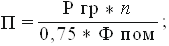 где П – число необходимых помещений;Ргр – расчетное учебное время полного курса теоретического обучения на одну группу, в часах; n – Общее число групп;0,75 – постоянный коэффициент (загрузка учебного кабинета принимается равной 75 %);Фпом – фонд времени использования помещения в часах.Обучение вождению состоит из первоначального обучения вождению
и обучения практическому вождению на учебных маршрутах в условиях дорожного движения. Первоначальное обучение вождению транспортных средств должно проводиться на закрытых площадках или автодромах.К обучению практическому вождению в условиях дорожного движения допускаются лица, имеющие первоначальные навыки управления транспортным средством, представившие медицинскую справку установленного образцаи знающие требования Правил дорожного движения.Обучение практическому вождению в условиях дорожного движения проводится на учебных маршрутах, утверждаемых организацией, осуществляющей образовательную деятельность.На занятии по вождению обучающий (мастер производственного обучения) должен иметь при себе документ на право обучения вождению транспортного средства данной категории, подкатегории, а также удостоверение на право управления транспортным средством соответствующей категории, подкатегории.Транспортное средство, используемое для обучения вождению, должно соответствовать материально-техническим условиям, предусмотренным пунктом 
6.4 Программы.6.2. Педагогические работники, реализующие программу профессионального обучения водителей транспортных средств, в том числе преподаватели учебных предметов, мастера производственного обучения, должны соответствовать требованиям, указанным в профессиональном стандарте «Педагог профессионального обучения, профессионального образования и дополнительного профессионального образования», утверждённом приказом Минтруда России от 08.09.2015 № 608н.ПОУ «Котельничская автошкола ДОСААФ России», при взаимодействии с ООО «Профтехнология» обеспечивает соответствующий применяемым технологиям профессиональный уровень преподавателей посредством индивидуальных консультаций, а также размещённого на сайте (https://profteh.com) специализированного раздела «Помощь», где содержатся  методические рекомендации для преподавателей и методистов автошколы по организации обучения  с применением электронного обучения на платформе «ИСО ПРОФТЕХ», техническая документация и детальное описание порядка настройки и работы всех разделов системы.  Дополнительно сотрудниками ООО «Профтехнология» осуществляется консультативная помощь с помощью различных средств коммуникации, в том числе, через сеть Internet.6.3.Информационно-методические условия реализации Программы включают:- учебный план;- календарный учебный график;- рабочие программы учебных предметов;- методические материалы и разработки;- расписание занятий.- официальный сайт ПОУ «Котельничская автошкола ДОСААФ России»в информационно- телекоммуникационной сети Интернет(http://kotel-avto.ru/)-  электронная образовательная среда «ИСО ПРОФТЕХ» (https://profteh.com)Для оказания методической помощи обучающимся в работе с «ИСО ПРОФТЕХ» ПОУ «Котельничская автошкола ДОСААФ России» при взаимодействии с ООО «Профтехнология» обеспечивает доступ к размещённому на сайте (https://profteh.com) специализированному разделу «Открыть помощь», в котором содержатся методические рекомендации по работе с различными разделами системы и описание всех доступных для обучающихся функций.   Дополнительно сотрудниками ООО «Профтехнология» осуществляется консультативная помощь с помощью различных средств коммуникации, в том числе, через сеть Internet.Материально-технические условия реализации Программы.Для реализации Программы применяется Интерактивная система обучения с аппаратно-программным комплексом для приёма экзаменов на базе «ИСО ПРОФТЕХ», обеспечивающая освоение обучающимися учебного материала в полном объёме. Каждый обучающийся по данной программе должен в обязательном порядке иметь компьютер с лицензионным программным обеспечением, имеющий выход в информационно-коммуникационную сеть Интернет, личный E-mail.Каждый обучающийся должен иметь компьютер с лицензионным программным обеспечением, имеющий выход в информационно-коммуникационную сеть Интернет, личныйe-mail.Аппаратно-программный комплекс тестирования и развития психофизиологических качеств водителя (далее – АПК) должен обеспечивать оценку и возможность повышать уровень психофизиологических качеств, необходимых для безопасного управления транспортным средством (профессионально важных качеств), а также формировать навыки саморегуляции его психоэмоционального состояния в процессе управления транспортным средством. Оценка уровня развития профессионально важных качеств производится при помощи компьютерных психодиагностических методик, реализованных на базе АПК с целью повышения достоверности и снижения субъективности в процессе тестирования.АПК должны обеспечивать тестирование следующих профессионально важных качеств водителя: психофизиологических (оценка готовности к психофизиологическому тестированию, восприятие пространственных отношений и времени, глазомер, устойчивость, переключаемость и распределение внимания, память, психомоторику, эмоциональную устойчивость, динамику работоспособности, скорость формирования психомоторных навыков, оценка моторной согласованности действий рук); свойств и качеств личности водителя, которые позволят ему безопасно управлять транспортным средством (нервно-психическая устойчивость, свойства темперамента, склонность к риску, конфликтность, монотоноустойчивость).АПК для формирования у водителей навыков саморегуляции психоэмоционального состояния должны предоставлять возможности для обучения саморегуляции при наиболеё часто встречающихся состояниях: эмоциональной напряжённости, монотонии, утомлении, стрессе и тренировке свойств внимания (концентрации, распределения).Аппаратно-программный комплекс должен обеспечивать защиту персональных данных. Тренажёры, используемые в учебном процессе, должны обеспечивать: первоначальное обучение навыкам вождения; отработку правильной посадки водителя в транспортном средстве и пристегивания ремнём безопасности; ознакомление с органами управления, контрольно-измерительными приборами; отработку приёмов управления транспортным средством.Учебные транспортные средства категории «В» должны быть представлены механическими транспортными средствами, зарегистрированными в установленном порядке и прицепами (не менее одного), разрешённая максимальная масса которых не превышает 750 кг, зарегистрированными в установленном порядке.Расчёт количества необходимых механических транспортных средств осуществляется по формуле: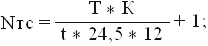 где: Nтс – количество автотранспортных средств;	Т – количество часов вождения в соответствии с учебным планом;К – количество обучающихся в год;t – время работы одного учебного транспортного средства равно: 7,2 часа – один мастер производственного обучения на одно учебное транспортное средство, 14,4 часа – два мастера производственного обучения на одно учебное транспортное средство;            24,5 – среднее количество рабочих дней в месяц; 12 – количество рабочих месяцев в году; 1 – количество резервных учебных транспортных средств.Транспортные средства, используемые для обучения вождению лиц 
с ограниченными возможностями здоровья, должны быть оборудованы соответствующим ручным или другим предусмотренным для таких лиц управлением.Механическое транспортное средство, используемое для обучения вождению должно быть оборудовано дополнительными педалями привода сцепления (кроме транспортных средств с автоматической трансмиссией) и тормоза; зеркалом заднего вида для обучающего; опознавательным знаком «Учебное транспортное средство» в соответствии с пунктом 8 Основных положений по допуску транспортных средств к эксплуатации и обязанности должностных лиц по обеспечению безопасности дорожного движения, утверждённыхПостановлением Совета Министров –Правительства Российской Федерации от 23 октября 1993 г. № 1090 «О Правилах дорожного движения» (Собрание актов Президента и Правительства Российской Федерации, 1993, № 47, ст. 4531; Собрание законодательства Российской Федерации, 1998, № 45, ст. 5521; 2000, № 18, ст. 1985; 2001, № 11, ст. 1029; 2002,
 № 9, ст. 931; № 27, ст. 2693; 2003, № 20, ст. 1899; 2003, № 40, ст. 3891; 2005, № 52, ст. 5733; 2006, № 11, ст. 1179; 2008, № 8, ст. 741; № 17, ст. 1882; 2009, № 2, ст. 233; № 5, ст. 610; 2010, № 9, ст. 976; № 20, ст. 2471; 2011, № 42, ст. 5922; 2012, № 1,
ст. 154; № 15, ст. 1780; № 30, ст. 4289; № 47, ст. 6505; 2013, № 5, ст. 371; № 5,
ст. 404; № 24, ст. 2999; № 31, ст. 4218; № 41, ст. 5194 ; № 52, ст. 7173; 2014, № 14, ст. 1625; № 21, ст. 2707; № 32, ст. 4487; № 38, ст. 5062; № 44, ст. 6063; № 47, ст. 6557; 2015, № 1, ст. 223; № 15, ст. 2276; № 27, ст. 4083; № 46, ст. 6376; 2016, № 5, ст. 694; № 23, ст. 3325; №31, ст. 5018, 5029; №38, ст. 5553; 2017, №14, ст. 2070; № 28, ст. 4139; № 30, ст. 4666).ПЕРЕЧЕНЬ УЧЕБНОГО ОБОРУДОВАНИЯ ПО ПРЕДМЕТАМПеречень материалов по предмету "Первая помощьпри дорожно-транспортном происшествии"Участки закрытой площадки или автодрома (в том числе автоматизированного) для первоначального обучения вождению транспортных средств, используемые для выполнения учебных (контрольных) заданий, предусмотренных Программой, должны иметь ровное и однородное асфальто- или цементобетонное покрытие, обеспечивающее круглогодичное функционирование. Закрытая площадка или автодром должны иметь установленное по периметру ограждение, препятствующее движению по их территории транспортных средств и пешеходов, за исключением учебных транспортных средств, используемых в процессе обучения.Наклонный участок (эстакада) должен иметь продольный уклон относительно поверхности закрытой площадки или автодрома в пределах 8–16% включительно, использование колейной эстакады не допускается.Размеры закрытой площадки или автодрома для первоначального обучения вождению транспортных средств должны составлять не менее 0,24 га.При проведении промежуточной аттестации и квалификационного экзамена коэффициент сцепления колёс транспортного средства с покрытием закрытой площадки или автодрома в целях безопасности, а также обеспечения объективности оценки в разных погодных условиях должен быть не ниже 0,4 по ГОСТ Р 50597-93 «Автомобильные дороги и улицы. Требования к эксплуатационному состоянию, допустимому по условиям обеспечения безопасности дорожного движения», что соответствует влажному асфальтобетонному покрытию.Для разметки границ выполнения соответствующих заданий применяются конуса разметочные (ограничительные), стойки разметочные, вехи стержневые. Если размеры закрытой площадки или автодрома не позволяют одновременно разместить на их территории все учебные (контрольные) задания, предусмотренные Программой, то необходимо иметь съёмное оборудование, позволяющее разметить границы для поочерёдного выполнения соответствующих заданий: конуса разметочные (ограничительные), стойки разметочные, вехи стержневые, столбики оградительные съёмные, ленту оградительную, разметку временную.Поперечный уклон участков закрытой площадки или автодрома, используемых для выполнения учебных (контрольных) заданий, предусмотренных Программой, должен обеспечивать водоотвод с их поверхности. Продольный уклон закрытой площадки или автодрома (за исключением наклонного участка (эстакады) должен быть не более100‰.В случае проведения обучения в Тёмное время суток освещённость закрытой площадки или автодрома должна быть не менее 20 лк. Отношение максимальной освещённости к средней должно быть не более 3:1. Показатель ослабленности установок наружного освещения не должен превышать 150.На автодроме должен оборудоваться перекрёсток (регулируемый или нерегулируемый), пешеходный переход, устанавливаться дорожные знаки.Автодромы, кроме того, должны быть оборудованы средствами организации дорожного движения в соответствии с требованиями ГОСТ Р 52290-2004 «Технические средства организации дорожного движения. Знаки дорожные. Общие технические требования» (далее – ГОСТ Р 52290-2004), ГОСТ Р 51256-2011 «Технические средства организации дорожного движения. Разметка дорожная. Классификация. Технические требования», ГОСТ Р 52282-2004 «Технические средства организации дорожного движения. Светофоры дорожные. Типы и основные параметры. Общие технические требования. Методы испытаний» (далее – ГОСТ Р 52282-2004), ГОСТ Р 52289-2004 «Технические средства организации дорожного движения. Правила применения дорожных знаков, разметки, светофоров, дорожных ограждений и направляющих устройств». Допускается использование дорожных знаков I или II типоразмера по ГОСТ Р 52290-2004, светофоров типа Т.1 по ГОСТ Р 52282-2004 и уменьшение норм установки дорожных знаков, светофоров.Автоматизированные автодромы должны быть оборудованы техническими средствами, позволяющими осуществлять контроль, оценку и хранение результатов выполнения учебных (контрольных) заданий в автоматизированном режиме.Условия реализации Программы составляют требования к учебно-материальной базе организации, осуществляющей образовательную деятельность.Оценка состояния учебно-материальной базы по результатам самообследования образовательной организацией размещается на официальном сайте образовательной организации в информационно-телекоммуникационной сети «Интернет».СИСТЕМА ОЦЕНКИ РЕЗУЛЬТАТОВ ОСВОЕНИЯ ПРОГРАММЫ ПРОФЕССИОНАЛЬНОЙ ПОДГОТОВКИ ВОДИТЕЛЕЙ ТРАНСПОРТНЫХ СРЕДСТВ КАТЕГОРИИ «В»Промежуточная аттестация обучающихся по теоретическим предметам обучения осуществляется в форме зачётов путём выполнения обучающимися тестовых заданий (решения тестов). Зачёты проводятся в соответствии с календарным учебным графиком.Профессиональная подготовка завершается итоговой аттестацией в форме квалификационного экзамена. Квалификационный экзамен включает в себя практическую квалификационную работу и проверку теоретических знаний. Лица, получившие по итогам промежуточной аттестации неудовлетворительную оценку, к сдаче квалификационного экзамена не допускаются.К проведению квалификационного экзамена привлекаются представители работодателей, их объединений.Проверка теоретических знаний при проведении квалификационного экзамена проводится по предметам:"Основы законодательства в сфере дорожного движения";"Устройство и техническое обслуживание транспортных средств категории "B" как объектов управления";"Основы управления транспортными средствами категории "B";"Организация и выполнение грузовых перевозок автомобильным транспортом";"Организация и выполнение пассажирских перевозок автомобильным транспортом".Промежуточная аттестация и проверка теоретических знаний при проведении квалификационного экзамена проводятся с использованием материалов, утверждённых начальником автошколы.Практическая квалификационная работа при проведении квалификационного экзамена состоит из двух этапов. На первом этапе проверяются первоначальные навыки управления транспортным средством категории "B" на автодроме. На втором этапе осуществляется проверка навыков управления транспортным средством категории "B" в условиях дорожного движения.Результаты квалификационного экзамена оформляются протоколом. По результатам квалификационного экзамена выдаётся свидетельство о профессии водителя.Индивидуальный учёт результатов освоения обучающимися образовательных программ, а также хранение в архивах информации об этих результатах осуществляются автошколой на бумажных и электронных носителях.УЧЕБНО-МЕТОДИЧЕСКИЕ МАТЕРИАЛЫ, ОБЕСПЕЧИВАЮЩИЕ РЕАЛИЗАЦИЮ ПРОГРАММЫ ПРОФЕССИОНАЛЬНОЙ ПОДГОТОВКИ ВОДИТЕЛЕЙ ТРАНСПОРТНЫХ СРЕДСТВ КАТЕГОРИИ «В»Учебно-методические материалы представлены:1. Примерной программой профессиональной подготовки водителей транспортных средств категории "B", утверждённой в установленном порядке;2. Образовательной рабочей программой профессиональной подготовки водителей транспортных средств категории "B" с применением электронного обучения, согласованной с Госавтоинспекцией и утверждённой начальником ПОУ «Котельничской автошколы ДОСААФ России»3. Методическими рекомендациями по организации образовательного процесса, утверждёнными начальником ПОУ «Котельничской автошколы ДОСААФ России»4. Материалами для проведения промежуточной и итоговой аттестации обучающихся, утверждёнными начальником ПОУ «Котельничской автошколы ДОСААФ России»5. Учебниками и учебными пособиями, тематическими вопросами, экзаменационными билетами.УТВЕРЖДАЮУТВЕРЖДАЮНачальник ПОУ «Котельничская Генеральный директор ОООавтошкола ДОСААФ России»«Профтехнология»___________________ К.Н. Мартьянов___________________Г.А. Севрук«____»______________________20____ г.«____»__________________20____ г.СОГЛАСОВАНОНачальник УГИБДД УМВД России по Кировской области ___________________ А.Н.Власов___________________/______________/«____»______________________20____ г.Учебные предметыКоличество часовКоличество часовКоличество часовУчебные предметыВсегоВнеаудиторные занятия с применением ЭОАудиторные (практические) занятияУчебные предметы базового циклаУчебные предметы базового циклаУчебные предметы базового циклаУчебные предметы базового циклаОсновы законодательства в сфере дорожного движения433013Психофизиологические основы деятельности водителя1284Основы управления транспортными средствами 15123Первая помощь при дорожно-транспортном происшествии1688Учебные предметы специального циклаУчебные предметы специального циклаУчебные предметы специального циклаУчебные предметы специального циклаУстройство и техническое обслуживание транспортных средств категории «B» как объектов управления20182Основы управления транспортными средствами категории «B»1284Вождение транспортных средств категории «B» (с механической трансмиссией )56 -56Учебные предметы профессионального циклаУчебные предметы профессионального циклаУчебные предметы профессионального циклаУчебные предметы профессионального циклаОрганизация и выполнение грузовых перевозок автомобильным транспортом981Организация и выполнение пассажирских перевозок автомобильным транспортом761Квалификационный экзаменКвалификационный экзаменКвалификационный экзаменКвалификационный экзаменКвалификационный экзамен422Итого19410094Учебные предметыКоличество часовКоличество часовКоличество часовКоличество часовКоличество часовКоличество часовНомер занятияНомер занятияНомер занятияНомер занятияНомер занятияНомер занятияНомер занятияНомер занятияНомер занятияНомер занятияНомер занятияУчебные предметывсего всего из нихиз нихиз нихиз них122          3          3          3    4    4        5        5        5Учебные предметы базового циклаУчебные предметы базового циклаУчебные предметы базового циклаУчебные предметы базового циклаУчебные предметы базового циклаУчебные предметы базового циклаУчебные предметы базового циклаУчебные предметы базового циклаУчебные предметы базового циклаУчебные предметы базового циклаУчебные предметы базового циклаУчебные предметы базового циклаУчебные предметы базового циклаУчебные предметы базового циклаУчебные предметы базового циклаУчебные предметы базового циклаУчебные предметы базового циклаУчебные предметы базового циклаОсновы законодательства в сфере дорожного движения4343ЭО.ЭО.ЭО.30Т.1.11.22Т.1.22Т.1.22Т.1.22Т.2.12Т.2.22Т.2.22Т.2.22Т.2.22Т.2.22Т.2.32Основы законодательства в сфере дорожного движения4343практпрактпракт13Психофизиологические основы деятельности водителя1212ЭО.ЭО.ЭО.8Т.12Т.22Т.22Т.22Т.32Психофизиологические основы деятельности водителя1212практпрактпракт4Основы управления транспортными средствами1515ЭО.ЭО.ЭО.12Основы управления транспортными средствами1515практпрактпракт3Первая помощь при дорожно-транспортном происшествии1616ЭО.ЭО.ЭО.8Первая помощь при дорожно-транспортном происшествии1616практпрактпракт8Учебные предметы специального циклаУчебные предметы специального циклаУчебные предметы специального циклаУчебные предметы специального циклаУчебные предметы специального циклаУчебные предметы специального циклаУчебные предметы специального циклаУчебные предметы специального циклаУчебные предметы специального циклаУчебные предметы специального циклаУчебные предметы специального циклаУчебные предметы специального циклаУчебные предметы специального циклаУчебные предметы специального циклаУчебные предметы специального циклаУчебные предметы специального циклаУчебные предметы специального циклаУчебные предметы специального циклаУстройство и техническое обслуживание транспортных средств категории «В» как объектов управления2020ЭО.ЭО.ЭО.18Т.1.1;Т1.22Т.1.32Т.1.32Т.1.32Т.1.32Т.1.32Устройство и техническое обслуживание транспортных средств категории «В» как объектов управления2020практпрактпракт2Основы управления транспортными средствами категории «В»1212ЭО.ЭО.ЭО.8Основы управления транспортными средствами категории «В»1212практпрактпракт4Учебные предметы профессионального циклаУчебные предметы профессионального циклаУчебные предметы профессионального циклаУчебные предметы профессионального циклаУчебные предметы профессионального циклаУчебные предметы профессионального циклаУчебные предметы профессионального циклаУчебные предметы профессионального циклаУчебные предметы профессионального циклаУчебные предметы профессионального циклаУчебные предметы профессионального циклаУчебные предметы профессионального циклаУчебные предметы профессионального циклаУчебные предметы профессионального циклаУчебные предметы профессионального циклаУчебные предметы профессионального циклаУчебные предметы профессионального циклаУчебные предметы профессионального циклаОрганизация и выполнение грузовых перевозок автомобильным транспортом999ЭО.88Организация и выполнение грузовых перевозок автомобильным транспортом999практ.11Организация и выполнение пассажирских перевозок автомобильным транспортом777ЭО.66Организация и выполнение пассажирских перевозок автомобильным транспортом777практ.11Квалификационный экзаменКвалификационный экзаменКвалификационный экзаменКвалификационный экзаменКвалификационный экзаменКвалификационный экзаменКвалификационный экзаменКвалификационный экзаменКвалификационный экзаменКвалификационный экзаменКвалификационный экзаменКвалификационный экзаменКвалификационный экзаменКвалификационный экзаменКвалификационный экзаменКвалификационный экзаменКвалификационный экзаменКвалификационный экзаменКвалификационный экзаменКвалификационный экзамен44ЭО.22Квалификационный экзаменКвалификационный экзамен44практ.22Итого                                             138Итого                                             138Итого                                             138Итого                                             138Итого                                             138Итого                                             138Итого                                             13844444444444Вождение транспортных средств категории «В» (с механической трансмиссией)Вождение транспортных средств категории «В» (с механической трансмиссией)5656Учебные предметыНомер   занятияНомер   занятияНомер   занятияНомер   занятияНомер   занятияНомер   занятияНомер   занятияНомер   занятияНомер   занятияНомер   занятияНомер   занятияНомер   занятияНомер   занятияУчебные предметы    6     6         7        789        10        1011     12     12     12     12Учебные предметы базового циклаУчебные предметы базового циклаУчебные предметы базового циклаУчебные предметы базового циклаУчебные предметы базового циклаУчебные предметы базового циклаУчебные предметы базового циклаУчебные предметы базового циклаУчебные предметы базового циклаУчебные предметы базового циклаУчебные предметы базового циклаУчебные предметы базового циклаУчебные предметы базового циклаУчебные предметы базового циклаОсновы законодательства в сфере дорожного движенияТ.2.32Т.2.32Т.2.3 2.42Т.2.3 2.42Т.2.52Т.2.52Т.2.52Т.2.62Т.2.62Т.2.62Т.2.62Основы законодательства в сфере дорожного движенияТ.2.52Т.2.62Психофизиологические основы деятельности водителяТ.42Психофизиологические основы деятельности водителяОсновы управления транспортными средствамиТ.12Т.12Т.22Т.22Т.32Т.32Т.42Т.42Т.42Т.42Основы управления транспортными средствамиТ.42Первая помощь при дорожно-транспортном происшествииПервая помощь при дорожно-транспортном происшествииУчебные предметы специального циклаУчебные предметы специального циклаУчебные предметы специального циклаУчебные предметы специального циклаУчебные предметы специального циклаУчебные предметы специального циклаУчебные предметы специального циклаУчебные предметы специального циклаУчебные предметы специального циклаУчебные предметы специального циклаУчебные предметы специального циклаУчебные предметы специального циклаУчебные предметы специального циклаУчебные предметы специального циклаУстройство и техническое обслуживание транспортных средств категории «В» как объектов управленияТ.1.42Устройство и техническое обслуживание транспортных средств категории «В» как объектов управленияОсновы управления транспортными средствами категории «В»Основы управления транспортными средствами категории «В»Учебные предметы профессионального циклаУчебные предметы профессионального циклаУчебные предметы профессионального циклаУчебные предметы профессионального циклаУчебные предметы профессионального циклаУчебные предметы профессионального циклаУчебные предметы профессионального циклаУчебные предметы профессионального циклаУчебные предметы профессионального циклаУчебные предметы профессионального циклаУчебные предметы профессионального циклаУчебные предметы профессионального циклаУчебные предметы профессионального циклаУчебные предметы профессионального циклаОрганизация и выполнение грузовых перевозок автомобильным транспортомОрганизация и выполнение грузовых перевозок автомобильным транспортомОрганизация и выполнение пассажирских перевозок автомобильным транспортомОрганизация и выполнение пассажирских перевозок автомобильным транспортомКвалификационный экзаменКвалификационный экзаменКвалификационный экзаменКвалификационный экзаменКвалификационный экзаменКвалификационный экзаменКвалификационный экзаменКвалификационный экзаменКвалификационный экзаменКвалификационный экзаменКвалификационный экзаменКвалификационный экзаменКвалификационный экзаменКвалификационный экзаменКвалификационный экзаменКвалификационный экзаменКвалификационный экзаменКвалификационный экзаменИтого Итого 4444444444444Вождение транспортных средств категории «В» (с механической трансмиссией)Вождение транспортных средств категории «В» (с механической трансмиссией)Учебные предметыНомер   занятияНомер   занятияНомер   занятияНомер   занятияНомер   занятияНомер   занятияНомер   занятияНомер   занятияНомер   занятияНомер   занятияУчебные предметы    13    13        14        141516       17       1718     19Учебные предметы базового циклаУчебные предметы базового циклаУчебные предметы базового циклаУчебные предметы базового циклаУчебные предметы базового циклаУчебные предметы базового циклаУчебные предметы базового циклаУчебные предметы базового циклаУчебные предметы базового циклаУчебные предметы базового циклаУчебные предметы базового циклаОсновы законодательства в сфере дорожного движенияТ.2.62Т.2.62Т.2.82Т.2.82Т.2.92Основы законодательства в сфере дорожного движенияТ.2.82Т.2.82Т.2.82Т.2.92Т.2.92Психофизиологические основы деятельности водителяПсихофизиологические основы деятельности водителяПракт2Зачет2Основы управления транспортными средствамиТ.52Т.52Т.62Т.62Основы управления транспортными средствамиПервая помощь при дорожно-транспортном происшествииПервая помощь при дорожно-транспортном происшествииУчебные предметы специального циклаУчебные предметы специального циклаУчебные предметы специального циклаУчебные предметы специального циклаУчебные предметы специального циклаУчебные предметы специального циклаУчебные предметы специального циклаУчебные предметы специального циклаУчебные предметы специального циклаУчебные предметы специального циклаУчебные предметы специального циклаУстройство и техническое обслуживание транспортных средств категории «В» как объектов управленияТ.1.52Т.1.52Т.1.62Т.1.72Устройство и техническое обслуживание транспортных средств категории «В» как объектов управленияОсновы управления транспортными средствами категории «В»Основы управления транспортными средствами категории «В»Учебные предметы профессионального циклаУчебные предметы профессионального циклаУчебные предметы профессионального циклаУчебные предметы профессионального циклаУчебные предметы профессионального циклаУчебные предметы профессионального циклаУчебные предметы профессионального циклаУчебные предметы профессионального циклаУчебные предметы профессионального циклаУчебные предметы профессионального циклаУчебные предметы профессионального циклаОрганизация и выполнение грузовых перевозок автомобильным транспортомОрганизация и выполнение грузовых перевозок автомобильным транспортомОрганизация и выполнение пассажирских перевозок автомобильным транспортомОрганизация и выполнение пассажирских перевозок автомобильным транспортомКвалификационный экзаменКвалификационный экзаменКвалификационный экзаменКвалификационный экзаменКвалификационный экзаменКвалификационный экзаменКвалификационный экзаменКвалификационный экзаменКвалификационный экзаменКвалификационный экзаменКвалификационный экзаменКвалификационный экзаменКвалификационный экзаменКвалификационный экзаменКвалификационный экзаменИтого Итого 4444444444Вождение транспортных средств категории «В» (с механической трансмиссией)Вождение транспортных средств категории «В» (с механической трансмиссией)Учебные предметыНомер   занятияНомер   занятияНомер   занятияНомер   занятияНомер   занятияНомер   занятияНомер   занятияНомер   занятияУчебные предметы    20        212223       24       2425    26Учебные предметы базового циклаУчебные предметы базового циклаУчебные предметы базового циклаУчебные предметы базового циклаУчебные предметы базового циклаУчебные предметы базового циклаУчебные предметы базового циклаУчебные предметы базового циклаУчебные предметы базового циклаОсновы законодательства в сфере дорожного движенияТ.2.102Т.2.11,122Основы законодательства в сфере дорожного движенияЗачет1Психофизиологические основы деятельности водителяПсихофизиологические основы деятельности водителяОсновы управления транспортными средствамиОсновы управления транспортными средствамиЗачет1Первая помощь при дорожно-транспортном происшествииТ.12Т.22Т.22Т.32Первая помощь при дорожно-транспортном происшествииТ.22Учебные предметы специального циклаУчебные предметы специального циклаУчебные предметы специального циклаУчебные предметы специального циклаУчебные предметы специального циклаУчебные предметы специального циклаУчебные предметы специального циклаУчебные предметы специального циклаУчебные предметы специального циклаУстройство и техническое обслуживание транспортных средств категории «В» как объектов управленияТ.1.82Т.1.9;1.10       2Т.2.1;2.2     2Т.2.1;2.2     2Устройство и техническое обслуживание транспортных средств категории «В» как объектов управленияТ.2.3;Зачет       2Основы управления транспортными средствами категории «В»Т.12Т.22Т.22Основы управления транспортными средствами категории «В»Учебные предметы профессионального циклаУчебные предметы профессионального циклаУчебные предметы профессионального циклаУчебные предметы профессионального циклаУчебные предметы профессионального циклаУчебные предметы профессионального циклаУчебные предметы профессионального циклаУчебные предметы профессионального циклаУчебные предметы профессионального циклаОрганизация и выполнение грузовых перевозок автомобильным транспортомОрганизация и выполнение грузовых перевозок автомобильным транспортомОрганизация и выполнение пассажирских перевозок автомобильным транспортомОрганизация и выполнение пассажирских перевозок автомобильным транспортомКвалификационный экзаменКвалификационный экзаменКвалификационный экзаменКвалификационный экзаменКвалификационный экзаменКвалификационный экзаменКвалификационный экзаменКвалификационный экзаменКвалификационный экзаменКвалификационный экзаменКвалификационный экзаменИтого 444444444Вождение транспортных средств категории «В» (с механической трансмиссией )Учебные предметыНомер   занятияНомер   занятияНомер   занятияНомер   занятияНомер   занятияНомер   занятияНомер   занятияНомер   занятияНомер   занятияНомер   занятияУчебные предметы   27   27       28       282930       31       3132     33Учебные предметы базового циклаУчебные предметы базового циклаУчебные предметы базового циклаУчебные предметы базового циклаУчебные предметы базового циклаУчебные предметы базового циклаУчебные предметы базового циклаУчебные предметы базового циклаУчебные предметы базового циклаУчебные предметы базового циклаУчебные предметы базового циклаОсновы законодательства в сфере дорожного движенияОсновы законодательства в сфере дорожного движенияПсихофизиологические основы деятельности водителяПсихофизиологические основы деятельности водителяОсновы управления транспортными средствамиОсновы управления транспортными средствамиПервая помощь при дорожно-транспортном происшествииТ.42Т.42Первая помощь при дорожно-транспортном происшествииТ.32Т.32Т.42Т.4;Зач.2Т.4;Зач.2Учебные предметы специального циклаУчебные предметы специального циклаУчебные предметы специального циклаУчебные предметы специального циклаУчебные предметы специального циклаУчебные предметы специального циклаУчебные предметы специального циклаУчебные предметы специального циклаУчебные предметы специального циклаУчебные предметы специального циклаУчебные предметы специального циклаУстройство и техническое обслуживание транспортных средств категории «В» как объектов управленияУстройство и техническое обслуживание транспортных средств категории «В» как объектов управленияОсновы управления транспортными средствами категории «В»Т.32Т.32Основы управления транспортными средствами категории «В»Т.22Т.22Т.3;Зач2Учебные предметы профессионального циклаУчебные предметы профессионального циклаУчебные предметы профессионального циклаУчебные предметы профессионального циклаУчебные предметы профессионального циклаУчебные предметы профессионального циклаУчебные предметы профессионального циклаУчебные предметы профессионального циклаУчебные предметы профессионального циклаУчебные предметы профессионального циклаУчебные предметы профессионального циклаОрганизация и выполнение грузовых перевозок автомобильным транспортомТ.12Т.2; 3 2Т.32Т.42Организация и выполнение грузовых перевозок автомобильным транспортомОрганизация и выполнение пассажирских перевозок автомобильным транспортомТ.12Т.12Т. 2; 32Т. 42Организация и выполнение пассажирских перевозок автомобильным транспортомКвалификационный экзаменКвалификационный экзаменКвалификационный экзаменКвалификационный экзаменКвалификационный экзаменКвалификационный экзаменКвалификационный экзаменКвалификационный экзаменКвалификационный экзаменКвалификационный экзаменКвалификационный экзаменКвалификационный экзаменКвалификационный экзаменКвалификационный экзаменКвалификационный экзаменИтого Итого 4444444444Вождение транспортных средств категории «В» (с механической трансмиссией)Вождение транспортных средств категории «В» (с механической трансмиссией)Учебные предметыНомер   занятияНомер   занятияНомер   занятияНомер   занятияНомер   занятияУчебные предметы        34        34      353637    Итого     Итого Учебные предметы базового циклаУчебные предметы базового циклаУчебные предметы базового циклаУчебные предметы базового циклаУчебные предметы базового циклаУчебные предметы базового циклаУчебные предметы базового циклаУчебные предметы базового циклаОсновы законодательства в сфере дорожного движения30Основы законодательства в сфере дорожного движения13Психофизиологические основы деятельности водителя8Психофизиологические основы деятельности водителя4Основы управления транспортными средствами12Основы управления транспортными средствами3Первая помощь при дорожно-транспортном происшествии8Первая помощь при дорожно-транспортном происшествии8            Учебные предметы специального цикла            Учебные предметы специального цикла            Учебные предметы специального цикла            Учебные предметы специального цикла            Учебные предметы специального цикла            Учебные предметы специального цикла            Учебные предметы специального цикла            Учебные предметы специального циклаУстройство и техническое обслуживание транспортных средств категории «В» как объектов управления18Устройство и техническое обслуживание транспортных средств категории «В» как объектов управления2Основы управления транспортными средствами категории «В»8Основы управления транспортными средствами категории «В»4           Учебные предметы профессионального цикла           Учебные предметы профессионального цикла           Учебные предметы профессионального цикла           Учебные предметы профессионального цикла           Учебные предметы профессионального цикла           Учебные предметы профессионального цикла           Учебные предметы профессионального цикла           Учебные предметы профессионального циклаОрганизация и выполнение грузовых перевозок автомобильным транспортом8Организация и выполнение грузовых перевозок автомобильным транспортомЗачет1Зачет11Организация и выполнение пассажирских перевозок автомобильным транспортом6Организация и выполнение пассажирских перевозок автомобильным транспортомЗачет1Зачет11Квалификационный экзаменКвалификационный экзаменКвалификационный экзаменКвалификационный экзаменКвалификационный экзаменКвалификационный экзаменКвалификационный экзаменКвалификационный экзаменКвалификационный экзаменКвалификационный экзаменЭкзамен22Квалификационный экзаменКвалификационный экзаменЭкзамен22Итого Итого 24---138Вождение транспортных средств категории «В» (с механической трансмиссией)Вождение транспортных средств категории «В» (с механической трансмиссией)56№№темНаименование разделов и темНаименование разделов и темКоличество часовКоличество часовКоличество часов№№темНаименование разделов и темНаименование разделов и темВсегоВнеаудиторные занятия с применением ЭОАудиторные (практические) занятияЗаконодательство в сфере дорожного движенияЗаконодательство в сфере дорожного движенияЗаконодательство в сфере дорожного движенияЗаконодательство в сфере дорожного движенияЗаконодательство в сфере дорожного движенияЗаконодательство в сфере дорожного движения1.1Законодательство, определяющее правовые основы обеспечения безопасности дорожного движения и регулирующее отношения в сфере взаимодействия общества и природыЗаконодательство, определяющее правовые основы обеспечения безопасности дорожного движения и регулирующее отношения в сфере взаимодействия общества и природы111.2Законодательство, устанавливающее ответственность за нарушения в сфере дорожного движенияЗаконодательство, устанавливающее ответственность за нарушения в сфере дорожного движения33Итого по разделуИтого по разделуИтого по разделу44Правила дорожного движенияПравила дорожного движенияПравила дорожного движенияПравила дорожного движенияПравила дорожного движенияПравила дорожного движения2.1Общие положения, основные понятия и термины, используемые в Правилах дорожного движенияОбщие положения, основные понятия и термины, используемые в Правилах дорожного движения222.2Обязанности участников дорожного движенияОбязанности участников дорожного движения222.3Дорожные знакиДорожные знаки552.4Дорожная разметкаДорожная разметка112.5Порядок движения и расположение транспортных средств на проезжей частиПорядок движения и расположение транспортных средств на проезжей части6422.6Остановка и стоянка транспортных средствОстановка и стоянка транспортных средств4222.7Регулирование дорожного движенияРегулирование дорожного движения222.8Проезд перекрёстковПроезд перекрёстков6242.9Проезд пешеходных переходов, мест остановок маршрутных транспортных средств и железнодорожных переездовПроезд пешеходных переходов, мест остановок маршрутных транспортных средств и железнодорожных переездов6242.102.10Порядок использования внешних световых приборов и звуковых сигналов222.112.11Буксировка транспортных средств, перевозка людей и грузов112.122.12Требования к оборудованию и техническому состоянию транспортных средств11Промежуточная аттестация (зачёт)11Итого по разделуИтого по разделуИтого по разделу382612ИтогоИтогоИтого433013№№темНаименование разделов и темКоличество часовКоличество часовКоличество часов№№темНаименование разделов и темВсегоВнеаудиторные занятия с применением ЭОАудиторные (практические) занятия1Познавательные функции, системы восприятия и психомоторные навыки222Этические основы деятельности водителя223Основы эффективного общения224Эмоциональные состояния и профилактика конфликтов225Саморегуляция и профилактика конфликтов (психологический практикум)44Итого по разделуИтого по разделу1284Промежуточная аттестация (зачёт)Промежуточная аттестация (зачёт)ИтогоИтого1284№№темНаименование разделов и темКоличество часовКоличество часовКоличество часов№№темНаименование разделов и темВсегоВнеаудиторные занятия с применением ЭОАудиторные (практические) занятия1Дорожное движение222Профессиональная надежность водителя223Влияние свойств транспортного средства на эффективность и безопасность управления224Дорожные условия и безопасность движения422 5Принципы эффективного и безопасного управления транспортным средством 226Обеспечение безопасности наиболеё уязвимых участников дорожного движения22Итого по разделуИтого по разделу14122Промежуточная аттестация (зачёт)Промежуточная аттестация (зачёт)11ИтогоИтого15123№№темНаименование разделов и темКоличество часовКоличество часовКоличество часов№№темНаименование разделов и темВсегоВнеаудиторные занятия с применением ЭОАудиторные (практические) занятия1Организационно-правовые аспекты оказания первой помощи222Оказание первой помощи при отсутствии сознания, остановке дыхания и кровообращения4223Оказание первой помощи при наружных кровотечениях и травмах4224Оказание первой помощи при прочих состояниях, транспортировка пострадавших в дорожно-транспортном происшествии624Итого по разделуИтого по разделу1688Промежуточная аттестация (зачёт)Промежуточная аттестация (зачёт)ИтогоИтого1688№№темНаименование разделов и темКоличество часовКоличество часовКоличество часов№№темНаименование разделов и темВсегоВнеаудиторные занятия с применением ЭОАудиторные (практические) занятия1. Устройство транспортных средств1. Устройство транспортных средств1. Устройство транспортных средств1. Устройство транспортных средств1. Устройство транспортных средств1.1Общее устройство транспортных средств категории «В»111.2Кузов автомобиля, Рабочее место водителя, системы пассивной безопасности111.3Общее устройство и работа двигателя221.4Общее устройство трансмиссии221.5Назначение и состав ходовой части221.6Общее устройство и принцип работы тормозных систем221.7Общее устройство и принцип работы системы рулевого управления221.8Электронные системы помощи водителю221.9Источники и потребители электрической энергии111.10Общее устройство прицепов и тягово-сцепных устройств11Итого по разделуИтого по разделу16162. Техническое обслуживание2. Техническое обслуживание2. Техническое обслуживание2. Техническое обслуживание2. Техническое обслуживание2.1Система технического обслуживания112.2Меры безопасности и защиты окружающей природной среды при эксплуатации транспортного средства112.3Устранение неисправностей22Итого по разделуИтого по разделу422Промежуточная аттестация (зачёт)Промежуточная аттестация (зачёт)ИтогоИтого20182№№темНаименование разделов и темКоличество часовКоличество часовКоличество часов№№темНаименование разделов и темВсегоВнеаудиторные занятия с применением ЭОАудиторные (практические) занятия1Приёмы управления транспортным средством222Управление транспортным средством в штатных ситуациях 6423Управление транспортным средством в нештатных ситуациях.4 22Итого по разделуИтого по разделу1282Промежуточная аттестация (зачёт)Промежуточная аттестация (зачёт)ИтогоИтого1284№№темНаименование разделов и темКоличество часов практического обученияПервоначальное обучение вождениюПервоначальное обучение вождениюПервоначальное обучение вождению1.1Посадка, действия органами управления21.2Пуск двигателя, начало движения, переключение передач в восходящем порядке, переключение передач в нисходящем порядке, остановка, выключение двигателя21.3Начало движения, движение по кольцевому маршруту, остановка
в заданном месте с применением различных способов торможения41.4Повороты в движении, разворот для движения в обратном направлении, проезд перекрёстка и пешеходного перехода21.5Движение задним ходом11.6Движение в ограниченных проездах, сложное маневрирование7Контрольное задание №111-1.7Движение с прицепом6Итого по разделуИтого по разделу24Обучение вождению в условиях дорожного движенияОбучение вождению в условиях дорожного движенияОбучение вождению в условиях дорожного движения2.1Вождение по учебным маршрутам1332Контрольное задание №2-Итого по разделуИтого по разделу32ИтогоИтого56№№темНаименование разделов и темКоличество часовКоличество часовКоличество часов№№темНаименование разделов и темВсегоВнеаудиторные занятия с применением ЭОАудиторные (практические) занятия1Нормативные правовые акты, определяющие порядок перевозки грузов автомобильным транспортом222Основные показатели работы грузовых автомобилей113Организация грузовых перевозок334Диспетчерское руководство работой подвижного состава22Итого по разделуИтого по разделу88Промежуточная аттестация (зачёт)Промежуточная аттестация (зачёт)11ИтогоИтого981	№№темНаименование разделов и темКоличество часовКоличество часовКоличество часов	№№темНаименование разделов и темВсегоВнеаудиторные занятия с применением ЭОАудиторные (практические) занятия1Нормативное правовое обеспечение пассажирских перевозок автомобильным транспортом222Технико-эксплуатационные показатели пассажирского автотранспорта 113Диспетчерское руководство работой такси на линии114Работа такси на линии22Итого по разделуИтого по разделу66Промежуточная аттестация (зачёт)Промежуточная аттестация (зачёт)11ИтогоИтого761Наименование учебного оборудованияЕдиница измеренияКоличествоОборудование и технические средства обученияОборудование и технические средства обученияОборудование и технические средства обученияТренажёркомплект1Аппаратно-программный комплекс тестирования и развития психофизиологических качеств водителя (АПК)комплект-Детское удерживающее устройствокомплект1Гибкое связующее звено (буксировочный трос)комплект1Тягово-сцепное устройствокомплект1Компьютер с соответствующим программным обеспечениемкомплект1Мультимедийный проектор комплект1Экран (монитор, электронная доска)комплект1Магнитная доска со схемой населённого пунктакомплект1Учебно-наглядные пособияУчебно-наглядные пособияУчебно-наглядные пособияПредмет «Основы законодательства в сфере дорожного движения»Предмет «Основы законодательства в сфере дорожного движения»Предмет «Основы законодательства в сфере дорожного движения»Дорожные знакикомплект1Дорожная разметкакомплект1Опознавательные и регистрационные знакишт1Средства регулирования дорожного движенияшт1Сигналы регулировщикашт1Применение аварийной сигнализации и знака аварийной остановкишт1Начало движения, маневрирование. Способы развороташт1Расположение транспортных средств на проезжей частишт1Скорость движенияшт1Обгон, опережение, встречный разъездшт1Остановка и стоянкашт1Проезд перекрёстковшт1Проезд пешеходных переходов и мест остановок маршрутных транспортных средствшт1Движение через железнодорожные путишт1Движение по автомагистралямшт1Движение в жилых зонахшт1Перевозка пассажировшт1Перевозка грузовшт1Неисправности и условия, при которых запрещается эксплуатация транспортных средствшт1Ответственность за правонарушения в области дорожного движенияшт1Страхование автогражданской ответственностишт1Последовательность действий при ДТПшт1Предмет «Психофизиологические основы деятельности водителя»Предмет «Психофизиологические основы деятельности водителя»Предмет «Психофизиологические основы деятельности водителя»Психофизиологические особенности деятельности водителяшт1Воздействие на поведение водителя психотропных, наркотических веществ, алкоголя и медицинских препаратовшт1Конфликтные ситуации в дорожном движениишт1Факторы риска при вождении автомобиляшт1Предмет «Основы управления транспортными средствами»Предмет «Основы управления транспортными средствами»Предмет «Основы управления транспортными средствами»Сложные дорожные условияшт1Виды и причины ДТПшт1Типичные опасные ситуациишт1Сложные метеоусловияшт1Движение в Тёмное время сутокшт1Посадка водителя за рулём. Экипировка водителяшт1Способы торможенияшт1Тормозной и остановочный путьшт1Действия водителя в критических ситуацияхшт1Силы, действующие на транспортное средствошт1Управление автомобилем в нештатных ситуацияхшт1Профессиональная надёжность водителяшт1Дистанция и боковой интервал. Организация наблюдения в процессе управления транспортным средствомшт1Влияние дорожных условий на безопасность движенияшт1Безопасное прохождение поворотовшт1Безопасность пассажиров транспортных средствшт1Безопасность пешеходов и велосипедистовшт1Типичные ошибки пешеходовшт1Типовые примеры допускаемых нарушений ПДДшт1Предмет «Устройство и техническое обслуживание транспортных средств категории "B" как объектов управления»Предмет «Устройство и техническое обслуживание транспортных средств категории "B" как объектов управления»Предмет «Устройство и техническое обслуживание транспортных средств категории "B" как объектов управления»Классификация автомобилейшт1Общее устройство автомобиляшт1Кузов автомобиля, системы пассивной безопасностишт1Общее устройство и принцип работы двигателяшт1Горюче-смазочные материалы и специальные жидкостишт1Схемы трансмиссии автомобилей с различными приводамишт1Общее устройство и принцип работы сцепленияшт1Общее устройство и принцип работы механической коробки переключения передачшт1Общее устройство и принцип работы автоматической коробки переключения передачшт1Передняя и задняя подвескишт1Конструкции и маркировка автомобильных шиншт1Общее устройство и принцип работы тормозных системшт1Общее устройство и принцип работы системы рулевого управленияшт1Общее устройство и маркировка аккумуляторных батарейшт1Общее устройство и принцип работы генераторашт1Общее устройство и принцип работы стартерашт1Общее устройство и принцип работы бесконтактной и микропроцессорной систем зажиганияшт1Общее устройство и принцип работы внешних световых приборов и звуковых сигналовшт1Классификация прицеповшт1Общее устройство прицепашт1Виды подвесок, применяемых на прицепахшт1Электрооборудование прицепашт1Устройство узла сцепки и тягово-сцепного устройствашт1Контрольный осмотр и ежедневное техническое обслуживание автомобиля и прицепашт1Предмет «Организация и выполнение грузовых перевозок автомобильным транспортом»Предмет «Организация и выполнение грузовых перевозок автомобильным транспортом»Предмет «Организация и выполнение грузовых перевозок автомобильным транспортом»Нормативные правовые акты, определяющие порядок перевозки грузов автомобильным транспортомшт1Предмет «Организация и выполнение пассажирских перевозок автомобильным транспортом»Предмет «Организация и выполнение пассажирских перевозок автомобильным транспортом»Предмет «Организация и выполнение пассажирских перевозок автомобильным транспортом»Нормативное правовое обеспечение пассажирских перевозок автомобильным транспортомшт1Информационные материалыИнформационные материалыИнформационные материалыИнформационный стендЗакон Российской Федерации от 7 февраля 1992 г. N 2300-1 "О защите прав потребителей"шт1Копия лицензии с соответствующим приложениемшт1Примерная программа профессиональной подготовки водителей транспортных средств категории "B" шт1Программа профессиональной подготовки водителей транспортных средств категории "B" с применением электронного обучения, согласованная с Госавтоинспекциейшт1Учебный планшт1Календарный учебный график (на каждую учебную группу)шт1Расписание занятий (на каждую учебную группу)шт1График учебного вождения (на каждую учебную группу)шт1Схемы учебных маршрутов, утвержденные руководителем организации, осуществляющей образовательную деятельностьшт1Книга жалоб и предложенийшт1Адрес официального сайта в сети "Интернет"http://kotel-avto.ru/Наименование учебных материаловЕдиница измеренияКоличествоОборудованиеОборудованиеОборудованиеТренажёр-манекен взрослого пострадавшего (голова, торс, конечности) с выносным электрическим контроллером для отработки приёмов сердечно-лёгочной реанимациикомплект1Тренажёр-манекен взрослого пострадавшего (голова, торс) без контроллера для отработки приёмов сердечно-лёгочной реанимациикомплект1Тренажёр-манекен взрослого пострадавшего для отработки приёмов удаления инородного тела из верхних дыхательных путейкомплект1Расходный материал для тренажёров (запасные лицевые маски, запасные "дыхательные пути", плёнки с клапаном для проведения искусственной вентиляции лёгких)комплект           20Мотоциклетный шлемштук1Расходные материалыРасходные материалыРасходные материалыАптечка первой помощи (автомобильная)комплект8Табельные средства для оказания первой помощи. Устройства для проведения искусственной вентиляции лёгких: лицевые маски с клапаном различных моделей. Средства для временной остановки кровотечения - жгуты. Средства иммобилизации для верхних, нижних конечностей, шейного отдела позвоночника (шины). Перевязочные средства (бинты, салфетки, лейкопластырь)комплект1Подручные материалы, имитирующие носилочные средства, средства для остановки кровотечения, перевязочные средства, иммобилизирующие средствакомплект1Учебно-наглядные пособияУчебно-наглядные пособияУчебно-наглядные пособияУчебные пособия по первой помощи пострадавшим в дорожно-транспортных происшествиях для водителейкомплект            18Учебные фильмы по первой помощи пострадавшим в дорожно-транспортных происшествияхкомплект1Наглядные пособия: способы остановки кровотечения, сердечно-лёгочная реанимация, транспортные положения, первая помощь при скелетной травме, ранениях и термической травмекомплект1Технические средства обученияТехнические средства обученияТехнические средства обученияКомпьютер с соответствующим программным обеспечениемкомплект1Мультимедийный проекторкомплект1Экран (электронная доска)комплект1